Postępowanie o udzielenie zamówienia prowadzone jest w trybie podstawowym na podstawie                   art. 275 pkt 1 ustawy z dnia 11 września 2019 r.  - Prawo zamówień publicznych oraz zgodnie z wymogami określonymi w niniejszej Specyfikacji Warunków Zamówienia, zwanej dalej „SWZ”.Zamawiający nie przewiduje negocjacji.Wspólny Słownik Zamówień (CPV):        75.25.20.00-7 - służby ratownicze71.31.72.00-5 - usługi w zakresie ochrony zdrowia i bezpieczeństwaPrzedmiotem zamówienia w rozumieniu art. 99.1 Pzp jest: kompleksowe zabezpieczenie ratownicze Krytej Pływalni przy AMW przez ratowników wodnych. Szczegółowy opis 
w załączniku nr 2 do SWZ.Zamawiający informuje, że podstawą do wstępu cudzoziemców na teren obu Akademii przed przystąpieniem do realizacji umowy jest otrzymanie pozwolenia jednorazowego na wjazd 
w wyniku uzyskania pozytywnej opinii Dyrektora Zarządu Operacyjnego Służby Kontrwywiadu Wojskowego poprzez Szefa Agencji Bezpieczeństwa Wewnętrznego lub otrzymanie jednorazowego pozwolenia wydanego przez Dowództwo Generalne Rodzajów Sił Zbrojonych (wymóg uzyskania zgody SKW zgodnie z zasadami wynikającymi z decyzji nr 19/MON Ministra Obrony Narodowej z dnia 24.01.2017r. w sprawie organizowania współpracy międzynarodowej w resorcie obrony narodowej (Dz. Urz. MON poz. 18). Zamawiający zastrzega, że procedura wyrażenia zgody na realizację umowy przez pracowników nie posiadających obywatelstwa polskiego może potrwać około miesiąca. 
Z powyższego Wykonawcy nie przysługują żadne roszczenia związane ze zmianą terminu wykonania przedmiotu zamówienia. Wykonawca przed przystąpieniem do realizacji Umowy zapozna się z procedurami wstępu na teren obu Akademii. Termin realizacji zamówienia: przewidywany termin realizacji zamówienia 12 miesięcy od dnia podpisania umowy.Zamawiający wymaga, aby wybrany Wykonawca zawarł z nim umowę na warunkach określonych w projekcie umowy stanowiącym załącznik nr 3 do SWZ.Zamawiający zastrzega sobie, iż ostateczna treść umowy w stosunku do projektu umowy może ulec zmianie, jednakże wyłącznie w przypadku, gdy zmiana ta nie jest istotna w rozumieniu art. 454 ustawy Prawo Zamówień Publicznych i w zakresie przewidzianym w treści projektu umowy, zgodnie z art. 455 ust. 1 ustawy Prawo Zamówień Publicznych..Zamawiający, zgodnie z art. 455 ust. 1 ustawy Prawo Zamówień Publicznych, przewiduje możliwość dokonania zmian postanowień zawartej umowy w sprawie zamówienia publicznego, 
w sposób i na warunkach określonych w projekcie umowy.Strony przewidują możliwość dokonania zmiany niniejszej Umowy w projekcie umowy (załącznik nr 3 § 10).Postępowanie prowadzone jest w języku polskim w formie elektronicznej za pośrednictwem platformy zakupowej (dalej jako „Platforma”) pod adresem: https://platformazakupowa.pl/W celu skrócenia czasu udzielenia odpowiedzi na pytania preferuje się, aby komunikacja między Zamawiającym a Wykonawcami, w tym wszelkie oświadczenia, wnioski, zawiadomienia oraz informacje, przekazywane były w formie elektronicznej za pośrednictwem platformazakupowa.pl                       i formularza „Wyślij wiadomość do Zamawiającego”. Za datę przekazania (wpływu) oświadczeń, wniosków, zawiadomień oraz informacji przyjmuje się datę ich przesłania za pośrednictwem platformazakupowa.pl poprzez kliknięcie przycisku  „Wyślij wiadomość do Zamawiającego”, po których pojawi się komunikat, że wiadomość została wysłana do Zamawiającego.Zamawiający będzie przekazywał wykonawcom informacje w formie elektronicznej za pośrednictwem platformazakupowa.pl. Informacje dotyczące odpowiedzi na pytania, zmiany specyfikacji, zmiany terminu składania i otwarcia ofert Zamawiający będzie zamieszczał na platformie w sekcji “Komunikaty”. Korespondencja, której zgodnie z obowiązującymi przepisami adresatem jest konkretny Wykonawca, będzie przekazywana w formie elektronicznej za pośrednictwem platformazakupowa.pl do konkretnego Wykonawcy.Wykonawca jako podmiot profesjonalny ma obowiązek sprawdzania komunikatów i wiadomości bezpośrednio na platformazakupowa.pl przesłanych przez Zamawiającego, gdyż system powiadomień może ulec awarii lub powiadomienie może trafić do folderu SPAM.Zamawiający, zgodnie z art. 67 ustawy Prawo Zamówień Publicznych, określa  wymagania techniczne i organizacyjne sporządzania, wysyłania i odbierania korespondencji elektronicznej, tj.:stały dostęp do sieci Internet o gwarantowanej przepustowości nie mniejszej niż 512 kb/s,komputer klasy PC lub MAC o następującej konfiguracji: pamięć RAM min. 2 GB, procesor Intel Pentium IV 2 GHZ lub nowszy, jeden z systemów operacyjnych - MS Windows wersja 7, Mac Os x 10.4, Linux, lub ich nowsze wersje,zainstalowana dowolna przeglądarka internetowa, w przypadku Internet Explorer minimalnie wersja 10.0, włączona obsługa JavaScript,zainstalowany program Adobe Acrobat Reader lub inny obsługujący format plików .pdf,Platformazakupowa.pl działa według standardu przyjętego w komunikacji sieciowej - kodowanie UTF8,Oznaczenie czasu odbioru danych przez platformę zakupową stanowi datę oraz dokładny czas (hh:mm:ss) generowany wg. czasu lokalnego serwera synchronizowanego z zegarem Głównego Urzędu Miar.Wykonawca, przystępując do niniejszego postępowania o udzielenie zamówienia publicznego:akceptuje warunki korzystania z platformazakupowa.pl określone w Regulaminie zamieszczonym na stronie internetowej pod linkiem  w zakładce „Regulamin" oraz uznaje go za wiążący,zapoznał i stosuje się do Instrukcji składania ofert/wniosków dostępnej pod linkiem. Zamawiający nie ponosi odpowiedzialności za złożenie oferty w sposób niezgodny                            z Instrukcją korzystania z platformazakupowa.pl, w szczególności za sytuację, gdy Zamawiający zapozna się z treścią oferty przed upływem terminu otwarcia ofert (np. złożenie oferty w zakładce „Wyślij wiadomość do Zamawiającego”).Taka oferta zostanie uznana przez Zamawiającego za ofertę handlową i nie będzie brana pod uwagę w przedmiotowym postępowaniu ponieważ nie został spełniony obowiązek określony w art. 221 Ustawy Prawo Zamówień Publicznych.Zamawiający informuje, że instrukcje korzystania z platformazakupowa.pl dotyczące 
w szczególności logowania, składania wniosków o wyjaśnienie treści SWZ, składania ofert oraz innych czynności podejmowanych w niniejszym postępowaniu przy użyciu platformazakupowa.pl znajdują się w zakładce „Instrukcje dla Wykonawców" na stronie internetowej pod adresem: https://platformazakupowa.pl/strona/45-instrukcjeZamawiający nie przewiduje sposobu komunikowania się z Wykonawcami w inny sposób niż przy użyciu środków komunikacji elektronicznej, wskazanych w SWZ.Nie dotyczy.Wykonawca jest związany złożoną ofertą od dnia upływu terminu składania ofert do dnia 11.08.2021r. W przypadku gdy wybór najkorzystniejszej oferty nie nastąpi przed upływem terminu związania ofertą określonego w SWZ, Zamawiający przed upływem terminu związania ofertą zwraca się jednokrotnie do Wykonawców o wyrażenie zgody na przedłużenie tego terminu o wskazywany przez niego okres, nie dłuższy niż 30 dni.Przedłużenie terminu związania ofertą, o którym mowa w ust. 2, wymaga złożenia przez Wykonawcę pisemnego  oświadczenia o wyrażeniu zgody na przedłużenie terminu związania ofertą.Oferta, wniosek oraz przedmiotowe środki dowodowe (jeżeli były wymagane) składane elektronicznie muszą zostać podpisane elektronicznym kwalifikowanym podpisem w przypadku zamówień o wartości równej lub przekraczającej progi unijne, a w przypadku zamówień o wartości niższej od progów unijnych Oferta, wniosek oraz przedmiotowe środki dowodowe (jeżeli były wymagane) składane elektronicznie muszą zostać podpisane elektronicznym kwalifikowanym podpisem lub podpisem zaufanym lub podpisem osobistym. W procesie składania oferty, wniosku w tym przedmiotowych środków dowodowych na platformie,  kwalifikowany podpis elektroniczny Wykonawca może złożyć bezpośrednio na dokumencie, który następnie przesyła do systemu przez platformazakupowa.pl oraz dodatkowo dla całego pakietu dokumentów w kroku 2 Formularza składania oferty lub wniosku (po kliknięciu w przycisk Przejdź do podsumowania).Poświadczenia za zgodność z oryginałem dokonuje odpowiednio Wykonawca, podmiot, na którego zdolnościach lub sytuacji polega Wykonawca, Wykonawcy wspólnie ubiegający się o udzielenie zamówienia publicznego albo podwykonawca, w zakresie dokumentów, które każdego z nich dotyczą. Poprzez oryginał należy rozumieć dokument podpisany kwalifikowanym podpisem elektronicznym lub podpisem zaufanym lub podpisem osobistym przez osobę/osoby upoważnioną/upoważnione. Poświadczenie za zgodność z oryginałem następuje w formie elektronicznej podpisane kwalifikowanym podpisem elektronicznym lub podpisem zaufanym lub podpisem osobistym przez osobę/osoby upoważnioną/upoważnione. Oferta musi być:sporządzona na podstawie załączników niniejszej SWZ w języku polskim,złożona przy użyciu środków komunikacji elektronicznej tzn. za pośrednictwem platformazakupowa.pl,podpisana kwalifikowanym podpisem elektronicznym lub podpisem zaufanym lub podpisem osobistym przez osobę upoważnioną.Podpisy kwalifikowane wykorzystywane przez wykonawców do podpisywania wszelkich plików muszą spełniać “Rozporządzenie Parlamentu Europejskiego i Rady w sprawie identyfikacji elektronicznej i usług zaufania w odniesieniu do transakcji elektronicznych na rynku wewnętrznym (eIDAS) (UE) nr 910/2014 - od 1 lipca 2016 roku”.W przypadku wykorzystania formatu podpisu XAdES zewnętrzny Zamawiający wymaga dołączenia odpowiedniej ilości plików, czyli podpisywanych plików z danymi oraz plików XAdES.Zgodnie z art. 18 ust. 3 ustawy Prawo zamówień publicznych, nie ujawnia się informacji stanowiących tajemnicę przedsiębiorstwa, w rozumieniu przepisów o zwalczaniu nieuczciwej konkurencji, jeżeli Wykonawca, wraz z przekazaniem takich informacji, zastrzegł, że nie mogą być one udostępniane oraz wykazał, że zastrzeżone informacje stanowią tajemnicę przedsiębiorstwa. Wykonawca nie może zastrzec informacji, o których mowa w art. 222 ust. 5 ustawy Prawo zamówień publicznych. Na platformie w formularzu składania oferty znajduje się miejsce wyznaczone do dołączenia części oferty stanowiącej tajemnicę przedsiębiorstwa.Wykonawca, za pośrednictwem platformazakupowa.pl może przed upływem terminu do składania ofert zmienić lub wycofać ofertę. Sposób dokonywania zmiany lub wycofania oferty zamieszczono w instrukcji zamieszczonej na stronie internetowej pod adresem:https://platformazakupowa.pl/strona/45-instrukcjeKażdy z wykonawców może złożyć tylko jedną ofertę. Złożenie większej liczby ofert lub oferty zawierającej propozycje wariantowe spowoduje, że podlegać będzie odrzuceniu.Ceny oferty muszą zawierać wszystkie koszty, jakie musi ponieść Wykonawca, aby zrealizować zamówienie z najwyższą starannością.Opatrzenie pliku zawierającego skompresowane dane kwalifikowanym podpisem elektronicznym jest jednoznaczne z podpisaniem oryginału dokumentu, z wyjątkiem kopii poświadczonych odpowiednio przez innego Wykonawcę ubiegającego się wspólnie z nim o udzielenie zamówienia, przez podmiot, na którego zdolnościach lub sytuacji polega Wykonawca, albo przez Podwykonawcę.Maksymalny rozmiar jednego pliku przesyłanego za pośrednictwem dedykowanych formularzy do: złożenia, zmiany, wycofania oferty wynosi 150 MB, natomiast przy komunikacji wielkość pliku to maksymalnie 500 MB.Formaty plików wykorzystywanych przez wykonawców powinny być zgodne                                             z “OBWIESZCZENIEM PREZESA RADY MINISTRÓW z dnia 9 listopada 2017 r. w sprawie ogłoszenia jednolitego tekstu rozporządzenia Rady Ministrów w sprawie Krajowych Ram Interoperacyjności, minimalnych wymagań dla rejestrów publicznych i wymiany informacji                         w postaci elektronicznej oraz minimalnych wymagań dla systemów teleinformatycznych”.Zalecenia:Zamawiający rekomenduje wykorzystanie formatów: .pdf .doc .xls .jpg (.jpeg) ze szczególnym wskazaniem na .pdfW celu ewentualnej kompresji danych Zamawiający rekomenduje wykorzystanie jednego 
z formatów:.zip .7ZWśród formatów powszechnych a NIE występujących w rozporządzeniu występują: .rar .gif .bmp .numbers .pages. Dokumenty złożone w takich plikach zostaną uznane za złożone nieskutecznie.Zamawiający zwraca uwagę na ograniczenia wielkości plików podpisywanych profilem zaufanym, który wynosi max 10MB, oraz na ograniczenie wielkości plików podpisywanych                  w aplikacji eDoApp służącej do składania podpisu osobistego, który wynosi max 5MB.Ze względu na niskie ryzyko naruszenia integralności pliku oraz łatwiejszą weryfikację podpisu, Zamawiający zaleca, w miarę możliwości, przekonwertowanie plików składających się na ofertę na format .pdf  i opatrzenie ich podpisem kwalifikowanym PAdES. Pliki w innych formatach niż PDF zaleca się opatrzyć zewnętrznym podpisem XAdES. Wykonawca powinien pamiętać, aby plik z podpisem przekazywać łącznie z dokumentem podpisywanym.Zamawiający zaleca aby w przypadku podpisywania pliku przez kilka osób, stosować podpisy tego samego rodzaju. Podpisywanie różnymi rodzajami podpisów np. osobistym 
i kwalifikowanym może doprowadzić do problemów w weryfikacji plików. Zamawiający zaleca, aby Wykonawca z odpowiednim wyprzedzeniem przetestował możliwość prawidłowego wykorzystania wybranej metody podpisania plików oferty.Zaleca się, aby komunikacja z Wykonawcami odbywała się tylko na Platformie za pośrednictwem formularza “Wyślij wiadomość do Zamawiającego”, nie za pośrednictwem adresu email.Osobą składającą ofertę powinna być osoba kontaktowa podawana w dokumentacji.Ofertę należy przygotować z należytą starannością dla podmiotu ubiegającego się                                         o udzielenie zamówienia publicznego i zachowaniem odpowiedniego odstępu czasu do zakończenia przyjmowania ofert/wniosków. Sugerujemy złożenie oferty na kilka godzin przed terminem składania ofert/wniosków.Podczas podpisywania plików zaleca się stosowanie algorytmu skrótu SHA2 zamiast SHA1.  Jeśli Wykonawca pakuje dokumenty np. w plik ZIP zalecamy wcześniejsze podpisanie każdego ze skompresowanych plików. Zamawiający rekomenduje wykorzystanie podpisu z kwalifikowanym znacznikiem czasu.Zamawiający zaleca aby nie wprowadzać jakichkolwiek zmian w plikach po podpisaniu ich podpisem kwalifikowanym. Może to skutkować naruszeniem integralności plików co równoważne będzie z koniecznością odrzucenia oferty w postępowaniu.Dokumenty stanowiące ofertę, które należy złożyć:Formularz ofertowy- sporządzony według wzoru (załącznik nr 1).Oświadczenie Wykonawcy o niepodleganiu wykluczeniu z postępowania – w przypadku wspólnego ubiegania się o zamówienie przez Wykonawców, oświadczenie o niepodleganiu wykluczeniu składa każdy z Wykonawców - sporządzony według wzoru (załącznik nr 5).Oświadczenie Wykonawcy o spełnianiu warunków udziału w postępowaniu – w przypadku wspólnego ubiegania się o zamówienia przez Wykonawców, oświadczenie o spełnianiu warunków udziału w postępowaniu składa ich pełnomocnik - sporządzone według wzoru (załącznik nr 6).Oświadczenie podmiotu udostępniającego zasoby, potwierdzające brak podstaw wykluczenia tego podmiotu oraz odpowiednio spełnianie warunków udziału w postępowaniu, w zakresie, w jakim wykonawca powołuje się na jego zasoby- sporządzony według wzoru (załącznik nr 7).Pełnomocnictwo upoważniające do złożenia oferty, o ile ofertę składa pełnomocnik;Pełnomocnictwo dla pełnomocnika do reprezentowania w postępowaniu Wykonawców wspólnie ubiegających się o udzielenie zamówienia - dotyczy ofert składanych przez Wykonawców wspólnie ubiegających się o udzielenie zamówienia;Oświadczenie RODO - sporządzone według wzoru (załącznik nr 11).Dowód wniesienia wadium.Dokumenty i oświadczenia, które Wykonawca będzie zobowiązany złożyć na wezwanie Zamawiającego, którego oferta została najwyżej oceniona. Zamawiający wezwie wykonawcę,  do złożenia w wyznaczonym terminie, nie krótszym niż 5 dni od dnia wezwania, aktualnych na dzień złożenia oświadczenia o braku podstaw do wykluczenia i następujących podmiotowych środków dowodowych:Oświadczenie o przynależności bądź braku przynależności do grupy kapitałowej (załącznik nr 4).Wykaz usług wraz z dowodami (załącznik nr 8).Wykaz osób (załącznik nr 9).Oświadczenia o dysponowaniu osobami (załącznik nr 10).Polisę OCzgoda Ministra Spraw wewnętrznych na wykonywanie ratownictwa wodnego, wydana na podstawie art. 12 ust. 1 ustawy z dnia 18 sierpnia 2011 r. o bezpieczeństwie osób przebywających na obszarach wodnych (Dz. U. z 2018 r.,  poz. 1482)Odpis z Krajowego Rejestru Sądowego lub informacja z Centralnej Ewidencji i Informacji 
o Działalności Gospodarczej, w zakresie art. 109 ust. 1 pkt 4 ustawy Pzp, sporządzonych nie wcześniej niż 3 miesiące przed jej złożeniem. Jeżeli wykonawca ma siedzibę lub miejsce zamieszkania poza granicami Rzeczypospolitej Polskiej, zamiast ww. dokumentów  składa dokument lub dokumenty wystawione w kraju, w którym wykonawca ma siedzibę lub miejsce zamieszkania, potwierdzające odpowiednio, że nie otwarto jego likwidacji, nie ogłoszono upadłości, jego aktywami nie zarządza likwidator lub sąd, nie zawarł układu z wierzycielami, jego działalność gospodarcza nie jest zawieszona ani nie znajduje się on w innej tego rodzaju sytuacji wynikającej 
z podobnej procedury przewidzianej w przepisach miejsca wszczęcia tej procedury.Oferta, oświadczenie o niepodleganiu wykluczeniu, oświadczenie o spełnianiu warunków udziału w postępowaniu muszą być złożone w oryginale.Zamawiający zaleca ponumerowanie stron oferty.Pełnomocnictwo do złożenia oferty musi być złożone w oryginale w takiej samej formie, jak składana oferta (t.j. w formie elektronicznej lub postaci elektronicznej opatrzonej podpisem zaufanym lub podpisem osobistym). Dopuszcza się także złożenie elektronicznej kopii (skanu) pełnomocnictwa sporządzonego uprzednio w formie pisemnej, w formie elektronicznego poświadczenia sporządzonego stosownie do art. 97 § 2 ustawy z dnia 14 lutego 1991 r. - Prawo                    o notariacie (t.j. Dz.U.2020.1192 z późn.zm.), które to poświadczenie notariusz opatruje kwalifikowanym podpisem elektronicznym, bądź też poprzez opatrzenie skanu pełnomocnictwa sporządzonego uprzednio w formie pisemnej kwalifikowanym podpisem, podpisem zaufanym lub podpisem osobistym mocodawcy. Elektroniczna kopia pełnomocnictwa nie może być uwierzytelniona przez upełnomocnionego.Jeżeli Wykonawca nie złoży przedmiotowych środków dowodowych lub złożone przedmiotowe środki dowodowe będą niekompletne, Zamawiający wezwie do ich złożenia lub uzupełnienia                    w wyznaczonym terminie.Postanowień ust. 19 nie stosuje się, jeżeli przedmiotowy środek dowodowy służy potwierdzaniu zgodności z cechami lub kryteriami określonymi w opisie kryteriów oceny ofert lub, pomimo złożenia przedmiotowego środka dowodowego, oferta podlega odrzuceniu albo zachodzą przesłanki unieważnienia postępowania.Oferty składane wspólnie (konsorcjum, spółka cywilna itp.). Wykonawcy mogą wspólnie ubiegać się o udzielenie zamówienia. Wykonawcy składający ofertę wspólną ustanawiają pełnomocnika do reprezentowania ich                  w postępowaniu o udzielenie zamówienia albo reprezentowania w postępowaniu i zawarcia umowy.Do oferty wspólnej Wykonawcy dołączają pełnomocnictwo. Pełnomocnik pozostaje w kontakcie z Zamawiającym w toku postępowania i do niego Zamawiający kieruje informacje, korespondencję, itp.Oferta wspólna, składana przez dwóch lub więcej Wykonawców, powinna spełniać następujące wymagania:oferta wspólna powinna być sporządzona zgodnie z SWZ;sposób składania dokumentów w ofercie wspólnej:dokumenty, dotyczące własnej firmy, takie jak np.: oświadczenie o braku podstaw do wykluczenia składa każdy z Wykonawców składających ofertę wspólną we własnym imieniu;dokumenty wspólne takie jak np.: formularz ofertowy, formularz cenowy, dokumenty podmiotowe i przedmiotowe składa pełnomocnik Wykonawców w imieniu wszystkich Wykonawców składających ofertę wspólną;kopie dokumentów dotyczących każdego z Wykonawców składających ofertę wspólną muszą być poświadczone za zgodność z oryginałem przez osobę lub osoby upoważnione do reprezentowania tych Wykonawców.Przed podpisaniem umowy (w przypadku wygrania postępowania) Wykonawcy składający ofertę wspólną będą mieli obowiązek przedstawić Zamawiającemu umowę konsorcjum, zawierającą, co najmniej:zobowiązanie do realizacji wspólnego przedsięwzięcia gospodarczego obejmującego swoim zakresem realizację przedmiotu zamówienia,określenie zakresu działania poszczególnych stron umowy,czas obowiązywania umowy, który nie może być krótszy, niż okres obejmujący realizację zamówienia oraz czas trwania gwarancji jakości i rękojmi.Ofertę wraz z wymaganymi dokumentami należy umieścić na platformazakupowa.pl pod adresem: https://platformazakupowa.pl/ w myśl Ustawy z dnia 11.09.2019 r. - Prawo zamówień publicznych na stronie internetowej prowadzonego postępowania  do dnia 12.07.2021r. o godz. 09:00Do oferty należy dołączyć wszystkie wymagane w SWZ dokumenty.Po wypełnieniu Formularza składania oferty lub wniosku i dołączenia  wszystkich wymaganych załączników należy kliknąć przycisk „Przejdź do podsumowania”.Oferta lub wniosek składana elektronicznie musi zostać podpisana elektronicznym podpisem kwalifikowanym, podpisem zaufanym lub podpisem osobistym. W procesie składania oferty za pośrednictwem platformazakupowa.pl, Wykonawca powinien złożyć podpis bezpośrednio na dokumentach przesłanych za pośrednictwem platformazakupowa.pl. Zalecamy stosowanie podpisu na każdym załączonym pliku osobno, w szczególności wskazanych w art. 63 ust. 1 oraz ust. 2 ustawy Prawo zamówień publicznych, gdzie zaznaczono, iż oferty, wnioski o dopuszczenie do udziału w postępowaniu oraz oświadczenie, o którym mowa w art. 125 ust. 1 tej ustawy sporządza się, pod rygorem nieważności, w postaci lub formie elektronicznej i opatruje się odpowiednio w odniesieniu do wartości postępowania kwalifikowanym podpisem elektronicznym, podpisem zaufanym lub podpisem osobistym.Za datę złożenia oferty przyjmuje się datę jej przekazania w systemie (platformie) w drugim kroku składania oferty poprzez kliknięcie przycisku “Złóż ofertę” i wyświetlenie się komunikatu, że oferta została zaszyfrowana i złożona.Szczegółowa instrukcja dla Wykonawców dotycząca złożenia, zmiany i wycofania oferty znajduje się na stronie internetowej pod adresem:  https://platformazakupowa.pl/strona/45-instrukcjeWykonawca po upływie terminu do składania ofert nie może wycofać złożonej oferty.Otwarcie ofert nastąpi niezwłocznie po upływie terminu składania ofert, tj. 12.07.2021r. o godz. 09:15 Jeżeli otwarcie ofert następuje przy użyciu systemu teleinformatycznego, w przypadku awarii tego systemu, która powoduje brak możliwości otwarcia ofert w terminie określonym przez Zamawiającego, otwarcie ofert następuje niezwłocznie po usunięciu awarii.Zamawiający poinformuje o zmianie terminu otwarcia ofert na stronie internetowej prowadzonego postępowania. Zamawiający, najpóźniej przed otwarciem ofert, udostępnia na stronie internetowej prowadzonego postępowania informację o kwocie, jaką zamierza przeznaczyć na sfinansowanie zamówienia.Otwarcie ofert jest niejawne.Zamawiający, niezwłocznie po otwarciu ofert, udostępnia na stronie internetowej prowadzonego postępowania informacje o:1) nazwach albo imionach i nazwiskach oraz siedzibach lub miejscach prowadzonej działalności gospodarczej albo miejscach zamieszkania wykonawców, których oferty zostały otwarte;2) cenach lub kosztach zawartych w ofertach.Informacja zostanie opublikowana na stronie postępowania na platformazakupowa.pl w sekcji ,,Komunikaty” .W przypadku ofert, które podlegają negocjacjom, Zamawiający udostępnia informacje, o których mowa w ust. 6 pkt 2, niezwłocznie po otwarciu ofert ostatecznych albo unieważnieniu postępowania.Zgodnie z Ustawą Prawo Zamówień Publicznych Zamawiający nie ma obowiązku przeprowadzania jawnej sesji z otwarcia ofert, z udziałem wykonawców lub transmitowania sesji otwarcia za pośrednictwem elektronicznych narzędzi do przekazu wideo on-line a ma jedynie takie uprawnienie.Z postępowania o udzielenie zamówienia wyklucza się z zastrzeżeniem art. 110 ust. 2 ustawy Prawo zamówień publicznych, Wykonawcę̨:będącego osobą fizyczną, którego prawomocnie skazano za przestępstwo:udziału w zorganizowanej grupie przestępczej albo związku mającym na celu popełnienie przestępstwa lub przestępstwa skarbowego, o którym mowa w art. 258 ustawy z dnia 6 czerwca 1997 r. Kodeks karny (t.j. Dz.U. 2020.1444 z późn.zm.), handlu ludźmi, o którym mowa w art. 189a Kodeksu karnego, o którym mowa w art. 228–230a, art. 250a Kodeksu karnego lub w art. 46 lub art. 48 ustawy z dnia 25 czerwca 2010 r. o sporcie (t.j. Dz.U.2020.1133 z późn.zm.),finansowania przestępstwa o charakterze terrorystycznym, o którym mowa w art. 165a Kodeksu karnego, lub przestępstwo udaremniania lub utrudniania stwierdzenia przestępnego pochodzenia pieniędzy lub ukrywania ich pochodzenia, o którym mowa w art. 299 Kodeksu karnego,o charakterze terrorystycznym, o którym mowa w art. 115 § 20 Kodeksu karnego, lub mające na celu popełnienie tego przestępstwa,powierzenia wykonywania pracy małoletniemu cudzoziemcowi, o którym mowa w art. 9 ust. 2 ustawy z dnia 15 czerwca 2012 r. o skutkach powierzania wykonywania pracy cudzoziemcom przebywającym wbrew przepisom na terytorium Rzeczypospolitej Polskiej (Dz. U. 2012. poz. 769 z późn.zm.),przeciwko obrotowi gospodarczemu, o których mowa w art. 296–307 Kodeksu karnego, przestępstwo oszustwa, o którym mowa w art. 286 Kodeksu karnego, przestępstwo przeciwko wiarygodności dokumentów, o których mowa w art. 270–277d Kodeksu karnego, lub przestępstwo skarbowe,którym mowa w art. 9 ust. 1 i 3 lub art. 10 ustawy z dnia 15 czerwca 2012 r. o skutkach powierzania wykonywania pracy cudzoziemcom przebywającym wbrew przepisom na terytorium Rzeczypospolitej Polskiej – lub za odpowiedni czyn zabroniony określony 
w przepisach prawa obcego;jeżeli urzędującego członka jego organu zarządzającego lub nadzorczego, wspólnika spółki                   w spółce jawnej lub partnerskiej albo komplementariusza w spółce komandytowej lub komandytowo-akcyjnej lub prokurenta prawomocnie skazano za przestępstwo, o którym mowa w pkt 1.1;wobec którego wydano prawomocny wyrok sądu lub ostateczną decyzję administracyjną                           o zaleganiu z uiszczeniem podatków, opłat lub składek na ubezpieczenie społeczne lub zdrowotne, chyba ze Wykonawca odpowiednio przed upływem terminu do składania wniosków o dopuszczenie do udziału w postepowaniu albo przed upływem terminu składania ofert dokonał płatności należnych podatków, opłat lub składek na ubezpieczenie społeczne lub zdrowotne wraz z odsetkami lub grzywnami lub zawarł wiążące porozumienie w sprawie spłaty tych należności;wobec którego prawomocnie orzeczono zakaz ubiegania się̨ o zamówienia publiczne;jeżeli Zamawiający może stwierdzić́, na podstawie wiarygodnych przesłanek, że Wykonawca zawarł z innymi Wykonawcami porozumienie mające na celu zakłócenie konkurencji, 
w szczególności jeżeli należąc do tej samej grupy kapitałowej w rozumieniu ustawy z dnia 16 lutego 2007 r. o ochronie konkurencji i konsumentów (t.j. Dz.U. 2021.275 z późn.zm.), złożyli odrębne oferty, oferty częściowe lub wnioski o dopuszczenie do udziału w postepowaniu, chyba że wykażą̨, że przygotowali te oferty lub wnioski niezależnie od siebie;jeżeli, w przypadkach, o których mowa w art. 85 ust. 1 ustawy Prawo zamówień publicznych doszło do zakłócenia konkurencji wynikającego z wcześniejszego zaangażowania tego Wykonawcy lub podmiotu, który należy z wykonawcą do tej samej grupy kapitałowej 
w rozumieniu ustawy z dnia 16 lutego 2007 r. o ochronie konkurencji i konsumentów, chyba że spowodowane tym zakłócenie konkurencji może być́ wyeliminowane w inny sposób niż̇ przez wykluczenie Wykonawcy z udziału w postępowaniu o udzielenie zamówienia.Wykonawca może zostać wykluczony przez Zamawiającego na każdym etapie postępowania                     o udzielenie zamówienia (art. 110 ust. 1 ustawy Prawo zamówień publicznych).Cena oferty musi uwzględniać wszystkie zobowiązania wynikające z umowy, tj. wszystkie koszty            i składniki związane z wykonaniem zamówienia oraz warunkami SWZ i uwzględniać cały zakres przedmiotu zamówienia (w tym podatki i narzuty). Cena oferty uwzględnia wszystkie zobowiązania, musi być podana w PLN cyfrowo i słownie, z wyodrębnieniem należnego podatku VAT - jeżeli występuje.Cenę należy określić z dokładnością do dwóch miejsc po przecinku. Kwoty wykazane w ofercie zaokrągla się do pełnych groszy, przy czym końcówki poniżej 0,5 grosza pomija się, a końcówki 0,5 grosza i wyższe zaokrągla się do 1 grosza.Cena ustalona przez Wykonawcę zostanie ustalona na okres ważności umowy i nie będzie podlegała zmianom.Cenę za wykonanie przedmiotu zamówienia należy wpisać do  „Formularza ofertowego” stanowiącego załącznik do niniejszej specyfikacji warunków zamówienia.Wynagrodzenie za przedmiot umowy jest wynagrodzeniem ryczałtowym.Przy wyborze oferty Zamawiający będzie się kierował następującymi kryteriami:Kryterium „Cena” (C) - waga kryterium 60%         Najwyższą liczbę punktów (60) otrzyma oferta z najniższą ceną za wykonanie usługiNajniższa cena                          ----------------------------- x 100 pkt x 60%Cena oferty badanejgdzie: Cn – najniższa cena spośród ofert nie odrzuconychCb – cena oferty badanej (rozpatrywanej)100 – wskaźnik stały 60% – procentowe znaczenie kryterium „ceny”2)	Organizacja pracy (OP): Zamawiający przyzna 20 pkt Wykonawcy, który w formularzu oferty oświadczy, że koordynator skontroluje pracę ratowników co najmniej raz w dniu świadczenia usługi przewidzianej w harmonogramie pracy na dany miesiąc.3)	Doświadczenie zawodowe ratownika (D): Zamawiający przyzna 10 pkt Wykonawcy, który wykaże, że ratownicy przewidziani do realizacji zamówienia posiadają dwuletnie doświadczenie na stanowisku ratownika lub 20 pkt jeśli posiadają trzyletnie doświadczenie na stanowisku ratownika.Zamawiający oceni oferty sumując punkty uzyskane z poszczególnych kryteriów.Całkowita liczba punktów (S) jest sumą punktów uzyskanych w poszczególnych kryteriach równą:S = C + OP + Dgdzie: 	S     – łączna liczba punktów danego Wykonawcy	C    – liczba punktów ocenianej oferty w kryterium „Cena”OP – liczba punktów ocenianej oferty w kryterium „Organizacja pracy”	D   – liczba punktów ocenianej oferty w kryterium „Doświadczenie zawodowe ratownika”Ocenie będą podlegać wyłącznie oferty nie podlegające odrzuceniu.Za najkorzystniejszą zostanie uznana oferta z najwyższą liczbą punktów.W sytuacji, gdy Zamawiający nie będzie mógł dokonać wyboru najkorzystniejszej oferty ze względu na to, że zostały złożone oferty o takiej samej ilości punktów, wezwie on Wykonawców, którzy złożyli te oferty, do złożenia w terminie określonym przez Zamawiającego ofert dodatkowych zawierających nową cenę. Wykonawcy, składając oferty dodatkowe, nie mogą zaoferować cen wyższych niż zaoferowane w uprzednio złożonych przez nich ofertach.W toku badania i oceny ofert Zamawiający może żądać od Wykonawców wyjaśnień dotyczących treści złożonych przez nich ofert lub innych składanych dokumentów lub oświadczeń. Wykonawcy są zobowiązani do przedstawienia wyjaśnień w terminie wskazanym przez Zamawiającego.Zamawiający wybiera najkorzystniejszą ofertę w terminie związania z ofertą określonym                         w SWZ.Jeżeli termin związania ofertą upłynie przed wyborem najkorzystniejszej oferty, Zamawiający wezwie Wykonawcę̨, którego oferta otrzymała najwyższą ocenę̨, do wyrażenia, w wyznaczonym przez Zamawiającego terminie, pisemnej zgody na wybór jego oferty.W przypadku braku zgody, o której mowa w ust. 7, oferta podlega odrzuceniu, a Zamawiający zwraca się o wyrażenie takiej zgody do kolejnego Wykonawcy, którego oferta została najwyżej oceniona, chyba że zachodzą̨ przesłanki do unieważnienia postępowania.Zamawiający zawiera umowę̨ w sprawie zamówienia publicznego, z uwzględnieniem art. 577 ustawy Prawo zamówień publicznych, w terminie nie krótszym niż 5 dni od dnia przesłania zawiadomienia o wyborze najkorzystniejszej oferty, jeżeli zawiadomienie to zostało przesłane przy użyciu środków komunikacji elektronicznej, albo 10 dni, jeżeli zostało przesłane w inny sposób.Zamawiający może zawrzeć umowę w sprawie zamówienia publicznego przed upływem terminu, o którym mowa w ust. 1, jeżeli w postępowaniu o udzielenie zamówienia złożono tylko jedną ofertę̨.Wykonawca, którego oferta została wybrana jako najkorzystniejsza, zostanie poinformowany przez Zamawiającego o miejscu i terminie podpisania umowy.Wykonawca, o którym mowa w ust. 1, ma obowiązek zawrzeć umowę w sprawie zamówienia na warunkach określonych w projektowanych postanowieniach umowy, które stanowią załącznik  do SWZ. Umowa zostanie uzupełniona o zapisy wynikające ze złożonej oferty.Przed podpisaniem umowy Wykonawcy wspólnie ubiegający się o udzielenie zamówienia 
(w przypadku wyboru ich oferty jako najkorzystniejszej) przedstawią Zamawiającemu umowę regulującą współpracę tych Wykonawców.Jeżeli Wykonawca, którego oferta została wybrana jako najkorzystniejsza, uchyla się od zawarcia umowy w sprawie zamówienia publicznego Zamawiający może dokonać ponownego badania 
i oceny ofert spośród ofert pozostałych w postępowaniu Wykonawców albo unieważnić postepowanie.Środki ochrony prawnej przysługują Wykonawcy, jeżeli ma lub miał interes w uzyskaniu zamówieniá oraz poniósł lub może ponieść  szkodę w wyniku naruszenia przez Zamawiającego przepisów pzp.2.	Odwołanie przysługuje na:2.1.	niezgodną z przepisami ustawy czynność Zamawiającego, podjętą w postepowanių o udzielenie zamówienia, w tym na projektowane postanowienie umowy; 2.2.	zaniechanie czynnoścí w postepowaniu o udzielenie zamówienia, do której Zamawiający był obowiązany̨ na podstawie ustawy;2.3.  zaniechanie przeprowadzenia postępowania o udzielenie zamówienia lub zorganizowania konkursu na podstawie ustawy, mimo że zamawiający był do tego obowiązany.3.	Odwołanie wnosi się do Prezesa Krajowej Izby Odwoławczej w formie pisemnej albo w formie elektronicznej albo w postaci elektronicznej opatrzone podpisem zaufanym.4.	Na orzeczenie Krajowej Izby Odwoławczej oraz postanowienie Prezesa Krajowej Izby Odwoławczej, o któryḿ mowa w art. 519 ust. 1 ustawy Prawi zamówień publicznych , stronom oraz uczestnikom postepowanią odwoławczego przysługuje skarga do sadu.̨ Skargę̨ wnosi się do Sadu Okręgowego w Warszawie za pośrednictwem Prezesa Krajowej Izby Odwoławczej.5.	Szczegółowe informacje dotyczące środków ochrony prawnej określone są w Dziale IX ustawy Prawo zamówień publicznych - „Środki ochrony prawnej”.Zamawiający przewiduje podstawy wykluczenia, o których mowa w art. 109 ust. 1 ustawy Prawo zamówień publicznych. 1. Z postępowania o udzielenie zamówienia zamawiający może wykluczyć wykonawcę: który naruszył obowiązki dotyczące płatności podatków, opłat lub składek na ubezpieczenia społeczne lub zdrowotne, z wyjątkiem przypadku, o którym mowa w art. 108 ust. 1 pkt 3, chyba że wykonawca odpowiednio przed upływem terminu do składania wniosków o dopuszczenie do udziału w postępowaniu albo przed upływem terminu składania ofert dokonał płatności należnych podatków, opłat lub składek na ubezpieczenia społeczne lub zdrowotne wraz z odsetkami lub grzywnami lub zawarł wiążące porozumienie w sprawie spłaty tych należności; który naruszył obowiązki w dziedzinie ochrony środowiska, prawa socjalnego lub prawa pracy: będącego osobą fizyczną skazanego prawomocnie za przestępstwo przeciwko środowisku, 
o którym mowa w rozdziale XXII Kodeksu karnego lub za przestępstwo przeciwko prawom osób wykonujących pracę zarobkową, o którym mowa w rozdziale XXVIII Kodeksu karnego, lub za odpowiedni czyn zabroniony określony w przepisach prawa obcego, będącego osobą fizyczną prawomocnie skazanego ukaranego za wykroczenie przeciwko 
prawom pracownika lub wykroczenie przeciwko środowisku, jeżeli za jego popełnienie wymierzono karę aresztu, ograniczenia wolności lub karę grzywny, wobec którego wydano ostateczną decyzję administracyjną o naruszeniu obowiązków 
wynikających z prawa ochrony środowiska, prawa pracy lub przepisów o zabezpieczeniu społecznym, jeżeli wymierzono tą decyzją karę pieniężną; jeżeli urzędującego członka jego organu zarządzającego lub nadzorczego, wspólnika spółki 
w spółce jawnej lub partnerskiej albo komplementariusza w spółce komandytowej lub komandytowo-akcyjnej lub prokurenta prawomocnie skazano za przestępstwo lub ukarano za wykroczenie, o którym mowa w pkt 2 lit. a lub b; w stosunku do którego otwarto likwidację, ogłoszono upadłość, którego aktywami zarządza likwidator lub sąd, zawarł układ z wierzycielami, którego działalność gospodarcza jest zawieszona albo znajduje się on w innej tego rodzaju sytuacji wynikającej z podobnej procedury przewidzianej w przepisach miejsca wszczęcia tej procedury;który w sposób zawiniony poważnie naruszył obowiązki zawodowe, co podważa jego uczciwość, w szczególności gdy wykonawca w wyniku zamierzonego działania lub rażącego niedbalstwa nie wykonał lub nienależycie wykonał zamówienie, co zamawiający jest w stanie wykazać za pomocą stosownych dowodów; jeżeli występuje konflikt interesów w rozumieniu art. 56 ust. 2, którego nie można skutecznie wy-eliminować w inny sposób niż przez wykluczenie wykonawcy; który, z przyczyn leżących po jego stronie, w znacznym stopniu lub zakresie nie wykonał lub nie-należycie wykonał albo długotrwale nienależycie wykonywał istotne zobowiązanie wynikające 
z wcześniejszej umowy w sprawie zamówienia publicznego lub umowy koncesji, co doprowadziło do wypowiedzenia lub odstąpienia od umowy, odszkodowania, wykonania zastępczego lub realizacji uprawnień z tytułu rękojmi za wady; który w wyniku zamierzonego działania lub rażącego niedbalstwa wprowadził zamawiającego 
w błąd przy przedstawianiu informacji, że nie podlega wykluczeniu, spełnia warunki udziału 
w po-stępowaniu lub kryteria selekcji, co mogło mieć istotny wpływ na decyzje podejmowane przez zamawiającego w postępowaniu o udzielenie zamówienia, lub który zataił te informacje lub nie jest w stanie przedstawić wymaganych podmiotowych środków dowodowych; który bezprawnie wpływał lub próbował wpływać na czynności zamawiającego lub próbował po-zyskać lub pozyskał informacje poufne, mogące dać mu przewagę w postępowaniu o udzielenie zamówienia; który w wyniku lekkomyślności lub niedbalstwa przedstawił informacje wprowadzające w błąd, co mogło mieć istotny wpływ na decyzje podejmowane przez zamawiającego w postępowaniu 
o udzielenie zamówienia. W przypadkach, o których mowa w ust. 1 pkt 1–5 lub 7, zamawiający może nie wykluczać wykonawcy, jeżeli wykluczenie byłoby w sposób oczywisty nieproporcjonalne, w szczególności gdy kwota zaległych podatków lub składek na ubezpieczenie społeczne jest niewielka albo sytuacja ekonomiczna lub finansowa wykonawcy, o którym mowa w ust. 1 pkt 4, jest wystarczająca do wykonania zamówienia. O udzielenie zamówienia mogą ubiegać się Wykonawcy, którzy spełniają warunki udziału                       w postępowaniu dotyczące:zdolności do występowania w obrocie gospodarczymOpis spełnienia warunku:Wykonawca musi posiadać zdolność do występowania w obrocie gospodarczym tj. być wpisanym do Krajowego Rejestru Sądowego lub Centralnej Ewidencji i Informacji 
o Działalności Gospodarczej w zakresie art. 109 ust. 1 pkt 4 ustawy dnia 11.09.2019 r. - Prawo zamówień publicznychuprawnień do prowadzenia określonej działalności gospodarczej lub zawodowej,                            o ile wynika to z odrębnych przepisówOpis spełnienia warunku: Wykonawca musi posiadać zgodę Ministra Spraw wewnętrznych na wykonywanie ratownictwa wodnego, wydana na podstawie art. 12 ust. 1 ustawy z dnia 18 sierpnia 2011 r. o bezpieczeństwie osób przebywających na obszarach wodnych (Dz. U. z 2018 r.,  poz. 1482);sytuacji ekonomicznej lub finansowejOpis spełnienia warunku:Wykonawca musi być ubezpieczony od odpowiedzialności cywilnej w zakresie prowadzonej działalności związanej z przedmiotem zamówienia. Zamawiający uzna warunek za spełniony jeśli Wykonawca wykaże, że jest ubezpieczony od odpowiedzialności cywilnej w zakresie prowadzonej działalności związanej z przedmiotem zamówienia na kwotę nie niższą niż 500 000 tysięcy złotych.zdolności technicznej lub zawodowej	Opis spełnienia warunku:Wykonawca musi posiadać doświadczenie w wykonaniu usług (załącznik nr 8),  w okresie ostatnich 3 lat, a jeżeli okres prowadzenia działalności jest krótszy – w tym okresie, 
z podaniem ich wartości, przedmiotu, dat wykonania i podmiotów, na rzecz których usługi zostały wykonane lub są wykonywane, oraz załączeniem dowodów określających, czy te usługi zostały wykonane lub są wykonywane należycie, przy czym dowodami, o których mowa, są referencje bądź inne dokumenty sporządzone przez podmiot, na rzecz którego usługi zostały wykonane, a w przypadku świadczeń powtarzających się lub ciągłych są wykonywane, a jeżeli wykonawca z przyczyn niezależnych od niego nie jest w stanie uzyskać tych dokumentów – oświadczenie wykonawcy; w przypadku świadczeń powtarzających się lub ciągłych nadal wykonywanych referencje bądź inne dokumenty potwierdzające ich należyte wykonywanie powinny być wystawione w okresie ostatnich 3 miesięcy.  Za spełnienie tego warunku Zamawiający uzna wykonanie dwóch usług ratownictwawodnego, trwających nieprzerwanie przez okres 12 miesięcy, na pływalni krytej przy obsadzie minimum 3 ratowników na zmianie, o powierzchni lustra wodny minimum 400 m2, o wartości nie mniejszej niż 400 000,00 zł brutto (słownie: czterysta tysięcy złotych brutto), posiadającej dodatkowo nieckę basenową o głębokości minimum 4m.Wykonawca musi dysponować osobami, (załącznik nr 9) skierowanymi do realizacji zamówienia publicznego, w szczególności odpowiedzialnymi za świadczenie usług, kontrolę jakości lub kierowanie robotami budowlanymi, wraz z informacjami na temat ich kwalifikacji zawodowych, uprawnień, doświadczenia i wykształcenia niezbędnych do wykonania zamówienia publicznego, a także zakresu wykonywanych przez nie czynności oraz informacją o podstawie do dysponowania tymi osobami;.   Za spełnienie tego warunku zamawiający uzna dysponowanie zespołem eksperckim:Wykonawca musi posiadać w dyspozycji co najmniej 10 osób posiadających minimum 1 rok (tj. 12 miesięcy) doświadczenia zawodowego w pracy na stanowisku ratownika, w zakresie odpowiadającym przedmiotowi usług objętych niniejszym zamówieniem, w tym minimum dwie osoby posiadające patent „nurka” (załącznik nr 10).Wszystkie osoby biorące udział w zamówieniu muszą posiadać aktualne zaświadczenia lekarskie, poświadczające zdolność do pełnienia funkcji  ratownika.Ocena spełnienia warunków będzie dokonywana metodą 0-1, tj. spełnia/nie spełnia w oparciu 
o oświadczenia i dokumenty dołączone do oferty bądź po ich uzupełnieniu na wezwanie Zamawiającego.Wykonawca może w celu potwierdzenia spełnienia warunków udziału w postępowaniu, polegać na zdolnościach technicznych lub zawodowych lub sytuacji ekonomicznej lub finansowej podmiotów, niezależnie od charakteru prawnego łączących go z nim stosunków prawnych.W odniesieniu do warunków dotyczących wykształcenia, kwalifikacji zawodowych lub doświadczenia Wykonawcy mogą polegać na zdolnościach podmiotów udostępniających zasoby, jeśli podmioty te wykonają roboty budowlane lub usługi, do realizacji których te zdolności są wymagane. Wykonawca, który polega na zdolnościach lub sytuacji podmiotów udostępniających zasoby, składa, wraz z ofertą, zobowiązanie podmiotu udostępniającego zasoby do oddania mu do dyspozycji niezbędnych zasobów na potrzeby realizacji danego zamówienia lub inny podmiotowy środek dowodowy potwierdzający, że Wykonawca realizując zamówienie, będzie dysponował niezbędnymi zasobami tych podmiotów. Zobowiązanie podmiotu udostępniającego zasoby, o którym mowa w ust. 3, potwierdza, że stosunek łączący Wykonawcę z podmiotami udostępniającymi zasoby gwarantuje rzeczywisty dostęp do tych zasobów oraz określa w szczególności: zakres dostępnych Wykonawcy zasobów podmiotu udostępniającego zasoby; sposób i okres udostępnienia Wykonawcy i wykorzystania przez niego zasobów podmiotu udostępniającego te zasoby przy wykonywaniu zamówienia; czy i w jakim zakresie podmiot udostępniający zasoby, na zdolnościach którego Wykonawca polega w odniesieniu do warunków udziału w postępowaniu dotyczących wykształcenia, kwalifikacji zawodowych lub doświadczenia, zrealizuje roboty budowlane lub usługi, których wskazane zdolności dotyczą.Zamawiający ocenia, czy udostępniane Wykonawcy przez podmioty udostępniające zasoby zdolności techniczne lub zawodowe lub ich sytuacja finansowa lub ekonomiczna, pozwalają na wykazanie przez Wykonawcę spełniania warunków udziału w postępowaniu, o których mowa 
w art. 112 ust. 2 pkt 3 i 4 ustawy Prawo zamówień publicznych, oraz, jeżeli to dotyczy, kryteriów selekcji, a także bada, czy nie zachodzą wobec tego podmiotu podstawy wykluczenia, które zostały przewidziane względem Wykonawcy.Podmiot, który zobowiązał się do udostępnienia zasobów, odpowiada solidarnie z Wykonawcą, który polega na jego sytuacji finansowej lub ekonomicznej, za szkodę poniesioną przez Zamawiającego powstałą wskutek nieudostępnienia tych zasobów, chyba że za nieudostępnienie zasobów podmiot ten nie ponosi winy.Jeżeli zdolności techniczne lub zawodowe, sytuacja ekonomiczna lub finansowa podmiotu udostępniającego zasoby nie potwierdzają spełniania przez Wykonawcę warunków udziału w po-stępowaniu lub zachodzą wobec tego podmiotu podstawy wykluczenia, Zamawiający żąda, aby Wykonawca w terminie określonym przez Zamawiającego zastąpił ten podmiot innym podmiotem lub podmiotami albo wykazał, że samodzielnie spełnia warunki udziału w postępowaniu.Wykonawca nie może, po upływie terminu składania wniosków o dopuszczenie do udziału                    w postępowaniu albo ofert, powoływać się na zdolności lub sytuację podmiotów udostępniających zasoby, jeżeli na etapie składania wniosków o dopuszczenie do udziału w postępowaniu albo ofert nie polegał on w danym zakresie na zdolnościach lub sytuacji podmiotów udostępniających zasoby.Zamawiający nie będzie wymagał złożenia podmiotowych środków dowodowych do oferty innych, z wyjątkiem oświadczeń wymienionych w art. 125 ust. 1 ustawy Prawo zamówień publicznych. Wykonawca, w przypadku polegania na zdolnościach lub sytuacji podmiotów udostępniających zasoby, przedstawia, wraz z oświadczeniem, o którym mowa w pkt 1, także oświadczenie podmiotu udostępniającego zasoby, potwierdzające brak podstaw wykluczenia tego podmiotu oraz odpowiednio spełnianie warunków udziału w postępowaniu, w zakresie, w jakim Wykonawca powołuje się na jego zasoby.Zamawiający nie dopuszcza możliwości składania ofert częściowych.Uzasadnienie niedokonania podziału zamówienia na części.Wykonywany przedmiot zamówienia stanowi całość z punktu widzenia celu jakiemu ma służyć.   Przy podziale zamówienia na części nastąpiłoby powielenie tych samych czynności i tym samym wzrost kosztów.Nie dotyczy.Zamawiający nie dopuszcza możliwości składania ofert wariantowych.Zamawiający wymaga, aby Wykonawca zatrudniał na podstawie umowy o pracę wszystkie osoby wykonujące czynności podczas realizacji przedmiotowego zamówienia.Nie dotyczy.Zamawiający nie zastrzega możliwości ubiegania się o udzielenie zamówienia wyłącznie wykonawców, o których mowa w art. 94 ustawy Prawo zamówień publicznych.Zamawiający przewiduje konieczność złożenia wadium (dowód wniesienia wadium należy dołączyć do oferty) w wysokości: 6 000,00 zł (słownie: sześć tysięcy złotych 00/100).Wadium należy wnieść w jednej z form określonych w art. 97 ust. 7 ustawy Pzp. przed upływem terminu składania ofert (zgodnie z art. 97 ust. 5 Pzp).Numer konta: PEKAO Bank Pekao S.A. 19 1240 2933 1111 0010 2946 0480.Zamawiający nie przewiduje możliwości udzielenia zamówień z wolnej ręki o których mowa                            w art. 214 ust. 1 pkt 7 i 8 ustawy Prawo zamówień publicznych.Zamawiający nie wymaga odbycia przez Wykonawcę wizji lokalnej lub sprawdzenia przez niego dokumentów niezbędnych do realizacji zamówienia.Zamawiający nie przewiduje możliwości prowadzenia rozliczeń w walutach obcych.Rozliczenia między Zamawiającym a Wykonawcą będą prowadzone w złotych polskich (PLN).Zamawiający nie przewiduje możliwości udzielenia zaliczek na poczet wykonania zamówienia.Zamawiający nie przewiduje zwrotu kosztów udziału w postępowaniu, z zastrzeżeniem art. 261.Zamawiający nie zastrzega obowiązku osobistego wykonania przez Wykonawcę kluczowych zadań. Zamawiający nie przewiduje zawarcia umowy ramowej.Zamawiający nie przewiduje aukcji elektronicznej.Zamawiający nie wymaga złożenia oferty w postaci katalogu elektronicznego. Zamawiający  nie wymaga wniesienie zabezpieczenia należytego wykonania umowy. Zgodnie z art. 13 ust. 1 i 2 rozporządzenia Parlamentu Europejskiego i Rady (UE) 2016/679 z dnia 27 kwietnia 2016 r. w sprawie ochrony osób fizycznych w związku z przetwarzaniem danych osobowych i w sprawie swobodnego przepływu takich danych oraz uchylenia dyrektywy 95/46/WE (ogólne rozporządzenie o ochronie danych) (Dz. Urz. UE L 119 z 04.05.2016, str. 1), dalej „RODO”, informuję, że: administratorem Pani/Pana danych osobowych jest /Akademia Marynarki Wojennej im. Bohaterów Westerplatte, ul. Inż. J. Śmidowicza 69, 81-127 Gdynia/;inspektorem ochrony danych osobowych w /nazwa zamawiającego/ jest Pan/Pani / mgr inż. Janusz Gawrych, kontakt: iod@amw.gdynia.pl, 261-262-644/ *;Pani/Pana dane osobowe przetwarzane będą na podstawie art. 6 ust. 1 lit. c RODO w celu związanym z postępowaniem o udzielenie zamówienia publicznego 34/ZP/21 prowadzonym 
w trybie podstawowym (z art. 275 ust. 1 Pzp)odbiorcami Pani/Pana danych osobowych będą osoby lub podmioty, którym udostępniona zostanie dokumentacja postępowania w oparciu o art. 16 oraz 18 ust.3 Ustawa z dnia 11.09.2019 r. - Prawo zamówień publicznych (Dz. U. z 2019 r. poz. 2019 z późn. zm.), dalej „ustawa PzpPani/Pana dane osobowe będą przechowywane, zgodnie z art. 97 ust. 1 ustawy Pzp, przez okres 4 lat od dnia zakończenia postępowania o udzielenie zamówienia, a jeżeli czas trwania umowy przekracza 4 lata, okres przechowywania obejmuje cały czas trwania umowy;obowiązek podania przez Panią/Pana danych osobowych bezpośrednio Pani/Pana dotyczących jest wymogiem ustawowym określonym w przepisach ustawy Pzp, związanym z udziałem 
w postępowaniu o udzielenie zamówienia publicznego; konsekwencje niepodania określonych danych wynikają z ustawy Pzp;  w odniesieniu do Pani/Pana danych osobowych decyzje nie będą podejmowane w sposób zautomatyzowany, stosowanie do art. 22 RODO;posiada Pani/Pan:na podstawie art. 15 RODO prawo dostępu do danych osobowych Pani/Pana dotyczących;na podstawie art. 16 RODO prawo do sprostowania Pani/Pana danych osobowych **;na podstawie art. 18 RODO prawo żądania od administratora ograniczenia przetwarzania danych osobowych z zastrzeżeniem przypadków, o których mowa w art. 18 ust. 2 RODO ***;  prawo do wniesienia skargi do Prezesa Urzędu Ochrony Danych Osobowych, gdy uzna Pani/Pan, że przetwarzanie danych osobowych Pani/Pana dotyczących narusza przepisy RODO;nie przysługuje Pani/Panu:w związku z art. 17 ust. 3 lit. b, d lub e RODO prawo do usunięcia danych osobowych;prawo do przenoszenia danych osobowych, o którym mowa w art. 20 RODO;na podstawie art. 21 RODO prawo sprzeciwu, wobec przetwarzania danych osobowych, gdyż podstawą prawną przetwarzania Pani/Pana danych osobowych jest art. 6 ust. 1 lit. c RODO. ______________________________1)rozporządzenie Parlamentu Europejskiego i Rady (UE) 2016/679 z dnia 27 kwietnia 2016 r. w sprawie ochrony osób fizycznych w związku z przetwarzaniem danych osobowych i w sprawie swobodnego przepływu takich danych oraz uchylenia dyrektywy 95/46/WE (ogólne rozporządzenie o ochronie danych) (Dz. Urz. UE L 119 z 04.05.2016, str. 1).* Wyjaśnienie: skorzystanie z prawa do sprostowania nie może skutkować zmianą wyniku postępowania
o udzielenie zamówienia publicznego ani zmianą postanowień umowy w zakresie niezgodnym z ustawą Pzp oraz nie może naruszać integralności protokołu oraz jego załączników.** Wyjaśnienie: prawo do ograniczenia przetwarzania nie ma zastosowania w odniesieniu do przechowywania, w celu zapewnienia korzystania ze środków ochrony prawnej lub w celu ochrony praw innej osoby fizycznej lub prawnej, lub z uwagi na ważne względy interesu publicznego Unii Europejskiej lub państwa członkowskiego.Wykaz załączników do SWZ będących jej integralną częścią:Załącznik nr 1        Formularz ofertowyZałącznik nr 2        Opis przedmiotu zamówieniaZałącznik nr 3        Projekt umowyZałącznik nr 4        Oświadczenie o grupie kapitałowejZałącznik nr 5        Oświadczenie Wykonawcy o braku podstaw do wykluczenia z postępowania Ustawy PzpZałącznik nr 6        Oświadczenie o spełnianiu warunków udziału w postępowaniuZałącznik nr 7        Oświadczenie o poleganiu na innych podmiotachZałącznik nr 8        Wykaz usługZałączniki nr 9       Wykaz osóbZałącznik nr 10      Oświadczenia o dysponowaniu osobamiZałącznik nr 11      Oświadczenie RODOGdynia, …...07.2021 r. 
Podpisy osób uprawnionychWNIOSKUJĄCY(odpowiedzialny za opis przedmiotu zamówienia, zawarcie i realizację umowy):_________________
 Olek STECIUKUZGODNIONO Z:(Sekcją Zamówień Publicznych w zakresie procedur Prawa zamówień publicznych)___________________Anna PARASIŃSKAUZGODNIONO Z: (Kanclerz AMW)___________________Marek DRYGASZAŁĄCZNIK NR 1                              wypełniony formularz winien być pierwszą stroną ofertyFORMULARZ OFERTOWY WYKONAWCYDANE DOTYCZĄCE WYKONAWCY

Nazwa Wykonawcy (firmy) ................................................................................................................................................
Adres Siedziby Wykonawcy (firmy) ……………………................................................................................................................
Adres do korespondencji………………………………………………………………………………………………Nr telefonu/e-mail  ………............../......................................./........................................

NIP                      ....................................................................................................................

REGON              ..…...............................................................................................................
 oświadczam, że jestem (należy wybrać z listy) mikroprzedsiębiorstwem, małym przedsiębiorstwem, średnim przedsiębiorstwem, jednoosobową działalność gospodarcza, osoba fizyczna nieprowadząca działalności gospodarczej,inny rodzaj.Nawiązując do zamówienia ogłoszonego w trybie podstawowym bez negocjacji na: Kompleksowe zabezpieczenie ratownicze przez ratowników wodnych, krytej pływalni przy AMW w Gdyni (34/ZP/21)Cena za wykonanie całego przedmiotu tj. około 17 520, przy obsadzie 3 ratownikówzobowiązuję się wykonać przedmiot zamówienia za cenę:cena netto.......................................................................................................................................PLN 
(słownie: .....................................................................................................................................)podatek VAT...........................................PLN
cena brutto....................................................................................................................................PLN(słownie: .....................................................................................................................................)Stawka 1 roboczogodziny (jeden ratownik) wynosi ………… zł bruttoKoordynator skontroluje pracę ratowników co najmniej raz w dniu świadczenia usługi przewidzianej w harmonogramie pracy na dany miesiąc                                               - TAK/NIE*„Doświadczenie zawodowe ratownika”:                                                                          - TAK / NIE*ratownicy przewidziani do realizacji zamówienia posiadają ……….………letnie doświadczenieoświadczamy, że wybór oferty:nie będzie prowadził do powstania u Zamawiającego obowiązku podatkowego zgodnie z przepisami o podatku od towarów i usług.będzie prowadził do powstania u Zamawiającego obowiązku podatkowego zgodnie 
z przepisami o podatku od towarów i usług. Powyższy obowiązek podatkowy będzie dotyczył ……………………………………… (Wpisać nazwę /rodzaj towaru lub usługi, które będą prowadziły do powstania u Zamawiającego obowiązku podatkowego zgodnie z przepisami 
o podatku od towarów i usług) objętych przedmiotem zamówienia.oświadczamy, że oferujemy przedmiot zamówienia zgodny z wymaganiami i warunkami określonymi przez Zamawiającego w SWZ i potwierdzamy przyjęcie warunków umownych i warunków płatności zawartych w SWZ i we wzorze umowy stanowiącym załącznik do SWZ,oferta liczy ........................ kolejno ponumerowanych kart,* odpowiednio skreślićUwaga! Wykonawca zobowiązany jest do wypełnienia miejsc wykropkowanych. ZAŁĄCZNIK NR 2Opis Przedmiotu zamówienia.Przedmiotem zamówienia jest – Kompleksowe zabezpieczenie ratownicze Krytej Pływalni przy AMW przez ratowników wodnych w obiekcie o następującej charakterystyce: a) basen pływacki - sportowy o wymiarach 25,04m x21,5m tj. 538,36 m2 z ośmioma torami, oraz głębokością 1.90 - 2.40 dla zawodników (basen wraz z zapleczem technicznym w pełni odpowiada wymogom przeprowadzenie zawodów sportowych),b) basen nurkowy, o wymiarach 15m x 8m i głębokości 5 m, z wierzą do skoków o wysokości 3 m oraz suwnicą,   dyszami do masarzu wodnego, oraz przeciwprądami,c)  sauna fińska., sauna aromatyczna oraz sauna parowa. Szacunkowa ilość godzin w ciągu roku: łącznie 17 520 , przy obsadzie 3 ratowników na zmianie, z tym, że na wykonawcy spoczywać będzie  określenie liczby ratowników w trakcie godziny realizacji przedmiotu umowy zgodnie z rozporządzeniem Ministra Spraw Wewnętrznych z dnia 23.01.2012 r. w sprawie minimalnych wymagań dotyczących liczby ratowników wodnych zapewniających stałą kontrolę wyznaczonego obszaru wodnego (Dz. U. z 2012 r. poz. 108), przy czym dane te są danymi szacunkowymi, które maja posłużyć Wykonawcy do kalkulacji oferty cenowej i mogą ulec zmianie, tj. zarówno zmniejszeniu jak i zwiększeniu. Oznacza to, że nie stanowią ostatecznego wymiaru zamówienia w wyniku czego nie będą podstawą roszczeń z tytułu niezrealizowanych usług. Powyższa ilość jest wartością maksymalną, nieuwzględniającą pomniejszeń wynikających z przerw technologicznych i potrzeb Zamawiającego.Wykonawca będzie świadczył usługę zgodnie z obowiązującymi przepisami prawa a w szczególności zgodnie z ustawą z dnia 18 sierpnia 2011 r. o bezpieczeństwie osób przebywających na obszarach wodnych (t.j. Dz.U.2018.1482 z późn.zm.) przez 7 dni w tygodniu od poniedziałku do niedzieli z wyjątkiem świąt Nowego Roku, pierwszego dnia Bożego Narodzenia i pierwszego dnia Wielkanocy oraz 1 Listopada w następujących godzinach: 6:00-22:00.Usługi w zakresie ratownictwa wodnego muszą być świadczone z uwzględnieniem podanych niżej warunków oraz zgodnie z obowiązującymi przepisami prawa, a w szczególności: • ustawą z dnia 18.08.2011 roku o bezpieczeństwie osób przebywających na obszarach wodnych (Dz.U. z 2016 r.  poz. 656 );• rozporządzeniem Ministra Spraw Wewnętrznych z dnia 23.01.2012 r. w sprawie minimalnych wymagań dotyczących liczby ratowników wodnych zapewniających stałą kontrolę wyznaczonego obszaru wodnego (Dz. U. z 2012 r. poz. 108); • rozporządzeniem Ministra Spraw Wewnętrznych z dnia 27 lutego 2012 r. w sprawie wymagań dotyczących wyposażenia obszarów wodnych w sprzęt ratunkowy i pomocniczy, urządzenia sygnalizacyjne i ostrzegawcze oraz sprzęt medyczny, leki i artykuły sanitarne (Dz. U. z 2012 r., poz. 261); • rozporządzeniem Ministra Spraw Wewnętrznych z dnia 6 marca 2012 r. w sprawie sposobu oznakowania i zabezpieczania obszarów wodnych oraz wzorów znaków zakazu, nakazu oraz znaków informacyjnych i flag (Dz. U. 2012, poz. 286).   Ilekroć w Opisie Przedmiotu Zamówienia jest mowa o: ratownictwie wodnym — rozumie się przez to prowadzenie działań ratowniczych, polegających w szczególności na organizowaniu i udzielaniu pomocy osobom, które uległy wypadkowi lub są narażone na niebezpieczeństwo utraty życia lub zdrowia na obszarze wodnym;ratowniku wodnym — rozumie się przez to osobę posiadającą wiedzę i umiejętności z zakresu ratownictwa wodnego i technik pływackich oraz inne kwalifikacje przydatne w ratownictwie wodnym i spełniającą wymagania określone w ustawie z dnia 8 września 2006r. o Państwowym Ratownictwie Medycznym (Dz. U. z 2017 r. poz. 2195 oraz z 2018 r. poz. 650 i 1115) dla lekarza systemu, pielęgniarki systemu, ratownika medycznego realizujących doskonalenie zawodowe lub ratownika, zatrudnioną lub pełniącą służbę w podmiocie uprawnionym do wykonywania ratownictwa wodnego lub będącą członkiem tego podmiotuustawie – rozumie się ustawę:z dnia 18 sierpnia 2011r o bezpieczeństwie osób przebywający na obszarach wodnych (Dz. U. z 2018 r. poz. 1482 t.j)   wraz z obowiązującymi aktami wykonawczymi;z dnia 8 września 2006r. o Państwowym Ratownictwie Medycznym (Dz. U. z Dz.U. 2006 nr 191 poz. 1410; Dz. U 2017 r. poz. 2195 oraz z Dz.U 2018 r. poz. 650; 1115 i 2130) dla lekarza systemu, pielęgniarki systemu, ratownika medycznego realizujących doskonalenie zawodowe lub ratownika;z dnia 13 maja 2016 r o przeciwdziałaniu zagrożeniom na tle seksualnym (Dz. U z dnia 23.02.2018 poz. 405).Szczegółowo przedmiot zamówienia przedstawia się następująco:Sprawdzanie przed otwarciem oraz monitorowanie w czasie otwarcia pływalni stanu technicznego urządzeń rekreacyjnych oraz i saun, a w przypadku zauważonych nieprawidłowości lub uszkodzeń, zgłoszenie kierownikowi ACS AMW  lub pełniącemu zmianę konserwatorowi z wpisem do dziennika pracy.Noszenie odpowiedniego stroju tj. koszulki z napisem „Ratownik”. Imienne wytypowanie Starszych Ratowników (kierowników zmiany) nadzorujących wypełnianie przepisów obowiązujących służby ratownicze na basenie.Stałe usuwanie zanieczyszczeń z lustra wody oraz z urządzeń rekreacyjnych znajdujących się w nieckach basenowych każdego dnia przed otwarciem pływalni oraz w ciągu dnia w trakcie wykonywania ochrony ratowniczej.Stała obserwacja lustra wody, strefy mokrej oraz reagowanie na każdy sygnał wzywania pomocy.Ratowanie osób, które uległy wypadkowi lub są narażone na niebezpieczeństwo utraty życia lub zdrowia. Udzielanie pierwszej pomocy przedlekarskiej w każdym zgłoszonym wypadku  z odnotowaniem w dzienniku pracy, a w razie konieczności wezwanie pogotowia ratunkowego i sporządzenie protokołu powypadkowego. Kontrola i uzupełnianie stanu apteczek pierwszej pomocy. Pomoc w organizacji imprez sportowych, rekreacyjnych oraz zawodów.Udzielanie klientom informacji na temat regulaminu pływalni.Nadzór nad przestrzeganiem regulaminów oraz stosowanie odpowiednich procedur w przypadku ich łamania. Instruowanie klientów oraz nadzór nad poprawnym, zgodnym z przeznaczeniem oraz regulaminem korzystaniem z urządzeń rekreacyjnych tj. sauna, Czuwanie nad efektywną pracą (włączaniem i wyłączaniem) urządzeń i atrakcji wodnych w zależności od zapotrzebowania klientów.Nadzór nad właściwym, stosownym do pory dnia, warunków i zajętości basenu oświetleniem pomieszczenia pływalni.Bieżąca kontrola nad zajętością torów w przypadku korzystania z basenu przez grupy zorganizowane, zgłaszanie spostrzeżeń i przekazywanie informacji z tym związanych pracownikom recepcji basenowej.Dopilnowanie opuszczenia niecek basenowych przez wszystkich kąpiących się po godzinach otwarcia basenu.Bieżąca kontrola osób przebywających w saunie oraz sprawdzanie sauny przed zamknięciem pływalni.Reagowanie na wszystkie przypadki, w których istnieje podejrzenie, iż osoba przebywająca na basenie znajduje się pod wpływem alkoholu lub innych środków odurzających. W sytuacji agresywności osoby będącej w stanie nietrzeźwym natychmiastowe zgłaszanie tego faktu kierownikowi zmiany, z jednoczesnym odnotowaniem zaistniałego zdarzenia w dzienniku pracy. Każdorazowe zgłaszanie faktu przybycia oraz gotowości do pracy pracownikom recepcji basenowej.Ratownicy przed rozpoczęciem pracy na obiekcie mają obowiązek zapoznać się z Regulaminem Pływalni, Regulaminami i instrukcjami wszystkich urządzeń zainstalowanych na basenie, Instrukcją Bezpieczeństwa Pożarowego oraz Instrukcją Alarmową potwierdzając to własnoręcznym podpisem.  Realizacja  przedmiotu  zamówienia  może  być  powierzona  jedynie  ratownikom  wodnym posiadającym:ważne uprawnienie ratownika wodnego nadane przez uprawniony podmiot zgodnie z Ustawą z dnia 18 sierpnia 2011 o bezpieczeństwa osób przebywających na obszarach wodnych oraz aktami wykonawczymi do tej ustawy;ukończony kurs w zakresie kwalifikowanej pierwszej pomocy (KPP) umożliwiający wykonywanie czynności określonych art. 14 pkt. 1 – 9 Ustawy z dnia 8 września 2006 r. o Państwowym ratownictwie Medycznym;aktualne badanie lekarskie potwierdzające zdolność do wykonywania pracy na stanowisku ratownika wodnego potwierdzone zaświadczeniem z poradni  Medycyny pracy o zdolności do pracy na stanowisku ratownik wodny oraz której stan zdrowia pozwala  na  udzielanie  kwalifikowanej  pierwszej  pomocy  zgodnie  z  art.  13  ust  4 o Państwowym Ratownictwie Medycznym (Dz.U. 2006 nr 191 poz. 1410);aktualne badania lekarskie do celów sanitarno – epidemiologicznych;przeszkolenie w zakresie przepisów BHP i ppoż.   Ratownicy uprawnieni są do:udzielania osobom kapiącym się instrukcji i pouczeń dotyczących obowiązujących regulaminów i rygorów sanitarnych.wzywania  służb  interwencyjnych   w  przypadkach,  gdy  łamanie  regulaminu i zachowanie klienta wskazuje na konieczność usunięcia go z pływalni.podejmowania samodzielnych decyzji w czasie prowadzenia akcji ratunkowej, m.in. sposobu i zakresu udzielania pierwszej pomocy, wezwania pogotowia, wydawania poleceń osobom przebywającym w pobliżu.Ratownicy odpowiedzialni są za:bezpieczeństwo osób przebywających na terenie hali basenowejstan sprzętu ratowniczego i pomocniczego będącego na wyposażeniu pływalni, oraz za punkt medyczny.stan urządzeń i sprzętu sportowo- rekreacyjnego dopuszczonego do korzystania przez klientów.właściwe użytkowanie sprzętu i wyposażenia sportowo- rekreacyjnego przez osoby korzystające.nadzór nad powierzonym mieniem, materiałami i narzędziami pracy.używanie sprzętu należącego do AMW zgodnie z przeznaczeniem.Ratownikom zabrania się:opuszczania stanowiska pracy bez zgody przełożonychwprowadzania na stanowiska ratownicze oraz do pomieszczeń ratowników osób nieupoważnionychrozmów towarzyskichkorzystania w trakcie pełnienia dyżuru z telefonów komórkowych oraz innych urządzeń elektronicznych podczas pełnienia dyżuru przez ratowników – z wyjątkiem sytuacji zagrożenia zdrowia, życia ludzkiego lub mieniaczytania książek, gazet, słuchania muzyki z przenośnych odtwarzaczy itp.prowadzenia nauki pływania i prowadzenia innych zajęć dydaktycznych w godzinach pełnienia służby ratowniczej a także po jej zakończeniuaktywności rekreacyjnej (pływanie, zjeżdżanie, sauna itp.) w godzinach pracy, (poza godzinami zgodnie z obowiązującymi zasadami korzystania oraz zgodnie z cennikiem)podejmowania służbowych obowiązków w stroju niekompletnym i bez  pełnego wyposażenia osobistego	wykonywania innych czynności zakłócających lub uniemożliwiających stałą obserwację powierzonego akwenupodejmowania  działalności  gospodarczej  w  miejscu  pracy  przez  ratowników realizujących umowę.  Przed podpisaniem umowy Wykonawca dostarczy Zamawiającemu dokumenty potwierdzające niezbędne kwalifikacje do wykonywania  pracy na stanowisku ratownika, w zakresie odpowiadającym przedmiotowi usług objętych niniejszym zamówieniem osób wymienionych 
w wykazie (załącznik nr 8 do SWZ).ZAŁĄCZNIK NR 3 U m o w a  nr  ……/2021(zw. dalej Umową) zawarta w dniu................ 2021r. w Gdyni, pomiędzy: Akademią Marynarki Wojennej im. Bohaterów Westerplatte, ul. Śmidowicza 69, 81-127 Gdynia, NIP 586-010-46-93, Regon: 190064136, w imieniu której działa:Rektor-Komendant – kmdr prof. dr hab. Tomasz SZUBRYCHT zwaną w dalszej treści niniejszej Umowy Zamawiającym,a ………………………………………. Regon 020023327 NIP 898-206-31-17 KRS: 0000228179
z siedzibą we …………….., reprezentowaną przez:………………………………….. , zwaną w dalszej treści niniejszej Umowy Wykonawcą, zwanymi dalej również łącznie „Stronami”,  a każdy z osobna „Stroną”, o następującej treści: W wyniku przeprowadzonego postępowania o udzielenie zamówienia publicznego w trybie postępowania podstawowego bez negocjacji, zgodnie z art. 275 pkt 1 ustawy z dnia 11 września 2019 r. Prawo zamówień publicznych (t.j. Dz. U. z 2019 r., poz. 2019 z późn. zm.), na  Kompleksowe zabezpieczenie ratownicze przez ratowników wodnych krytej pływalni przy AMW w Gdyni, Strony postanawiają co następuje: § 1PRZEDMIOT UMOWYZamawiający zamawia a Wykonawca zobowiązuje się, w czasie obowiązywania Umowy, do kompleksowego zabezpieczenia ratowniczego Krytej Pływalni przy AMW w Gdyni przez ratowników wodnych zgodnie z przyjętą ofertą i specyfikacją istotnych warunków zamówienia, które w sposób szczegółowy i wyczerpujący określają przedmiot zamówienia w obiekcie, w którego skład wchodzą:basen pływacki - sportowy o wymiarach 25,04m x 21,5m, tj. 538,36 m2  z ośmioma torami, oraz głębokością 1.90 - 2.40 dla zawodników (basen wraz z zapleczem technicznym w pełni odpowiada wymogom przeprowadzenia zawodów sportowych),  basen nurkowy, o wymiarach 15m na 8m i głębokości 5 m, z wierzą do skoków o wysokości 3 m oraz suwnicą, dyszami do masarzu wodnego, oraz przeciwprądami, sauna fińska, sauna aromatyczna oraz sauna parowa.W ramach realizacji przedmiotu zamówienia Wykonawca zobowiązuje się do zapewnienia odpowiedniego personelu, który odpowiedzialny będzie do wykonywania następujących czynności:Sprawdzanie przed otwarciem oraz monitorowanie w czasie otwarcia pływalni stanu technicznego urządzeń rekreacyjnych oraz saun, a w przypadku zauważonych nieprawidłowości lub uszkodzeń, zgłoszenie kierownikowi ACS AMW  lub pełniącemu zmianę konserwatorowi z wpisem do dziennika pracy,  Noszenie odpowiedniego stroju, tj. koszulki z napisem „Ratownik”,  Imienne wytypowanie Starszych Ratowników (kierowników zmiany) nadzorujących wypełnianie przepisów obowiązujących służby ratownicze na basenie,  Stałe usuwanie zanieczyszczeń z lustra wody oraz z urządzeń rekreacyjnych znajdujących się w nieckach basenowych każdego dnia przed otwarciem pływalni oraz w ciągu dnia w trakcie wykonywania ochrony ratowniczej,  Stała obserwacja lustra wody, strefy mokrej oraz reagowanie na każdy sygnał wzywania pomocy,  Ratowanie osób, które uległy wypadkowi lub są narażone na niebezpieczeństwo utraty życia lub zdrowia,  Udzielanie pierwszej pomocy przedlekarskiej w każdym zgłoszonym wypadku  
z odnotowaniem w dzienniku pracy, a w razie konieczności wezwanie pogotowia ratunkowego i sporządzenie protokołu powypadkowego, Kontrola i uzupełnianie stanu apteczek pierwszej pomocy, Pomoc w organizacji imprez sportowych, rekreacyjnych oraz zawodów, Udzielanie klientom informacji na temat regulaminu pływalni,  Nadzór nad przestrzeganiem regulaminów oraz stosowanie odpowiednich procedur w przypadku ich łamania,  Instruowanie klientów oraz nadzór nad poprawnym, zgodnym z przeznaczeniem oraz regulaminem korzystaniem z urządzeń rekreacyjnych, tj. sauna, Czuwanie nad efektywną pracą (włączaniem i wyłączaniem) urządzeń i atrakcji wodnych w zależności od zapotrzebowania klientów,  Nadzór nad właściwym, stosownym do pory dnia, warunków i zajętości basenu oświetleniem pomieszczenia pływalni, Bieżąca kontrola nad zajętością torów w przypadku korzystania z basenu przez grupy zorganizowane, zgłaszanie spostrzeżeń i przekazywanie informacji z tym związanych pracownikom recepcji basenowej, Dopilnowanie opuszczenia niecek basenowych przez wszystkich kąpiących się po godzinach otwarcia basenu, Bieżąca kontrola osób przebywających w saunie oraz sprawdzanie sauny przed zamknięciem pływalni, Reagowanie na wszystkie przypadki, w których istnieje podejrzenie, iż osoba przebywająca na basenie znajduje się pod wpływem alkoholu lub innych środków odurzających. W sytuacji agresywności osoby będącej w stanie nietrzeźwym natychmiastowe zgłaszanie tego faktu kierownikowi zmiany, z jednoczesnym odnotowaniem zaistniałego zdarzenia w dzienniku pracy, Każdorazowe zgłaszanie faktu przybycia oraz gotowości do pracy pracownikom recepcji basenowej, Świadczenie usługi objętej przedmiotem zamówienia zgodnie z przepisami obowiązującego prawa a w szczególności zgodnie z ustawą z dnia 18 sierpnia 2011 r. o bezpieczeństwie osób przebywających na obszarach wodnych (t.j. Dz. U. z 2020 r., poz. 350).Realizacja  przedmiotu  zamówienia  może  być  powierzona  jedynie  ratownikom  wodnym posiadającym:a) ważne uprawnienie ratownika wodnego nadane przez uprawniony podmiot zgodnie z Ustawą z dnia 18 sierpnia 2011 o bezpieczeństwie osób przebywających na obszarach wodnych Dz.U.2020.350 t.j. z dnia 2020.03.04  oraz aktami wykonawczymi do tej ustawy, b) ukończony kurs w zakresie kwalifikowanej pierwszej pomocy (KPP) umożliwiający wykonywanie czynności określonych art. 14 pkt. 1 – 9 Ustawy z dnia 8 września 2006r. o Państwowym Ratownictwie Medycznym Dz.U.2020.882 t.j. z dnia 2020.05.18,c)  aktualne badanie lekarskie potwierdzające zdolność do:- wykonywania pracy na stanowisku ratownika wodnego potwierdzone  zaświadczeniem z poradni  Medycyny pracy o zdolności do pracy na stanowisku ratownik wodny -udzielania  kwalifikowanej  pierwszej  pomocy  zgodnie  z  art.  13  ust. 4 Ustawy z dnia 8 września 2006r. o Państwowym Ratownictwie Medycznym Dz.U.2020.882 t.j. 
z dnia 2020.05.18,d) aktualne badania lekarskie do celów sanitarno – epidemiologicznych, e) przeszkolenie w zakresie przepisów BHP i ppoż.Ratownicy uprawnieni są do:udzielania osobom kapiącym się instrukcji i pouczeń dotyczących obowiązujących regulaminów i rygorów sanitarnych, wzywania  służb  interwencyjnych   w  przypadkach,  gdy  łamanie  regulaminu i zachowanie klienta wskazuje na konieczność usunięcia go z pływalni, podejmowania samodzielnych decyzji w czasie prowadzenia akcji ratunkowej, m.in. sposobu i zakresu udzielania pierwszej pomocy, wezwania pogotowia, wydawania poleceń osobom przebywającym w pobliżu.Ratownicy odpowiedzialni są za:bezpieczeństwo osób przebywających na terenie hali basenowej ,stan sprzętu ratowniczego i pomocniczego będącego na wyposażeniu pływalni, oraz za punkt medyczny,stan urządzeń i sprzętu sportowo- rekreacyjnego dopuszczonego do korzystania przez klientów,właściwe użytkowanie sprzętu i wyposażenia sportowo- rekreacyjnego przez osoby korzystające,nadzór nad powierzonym mieniem, materiałami i narzędziami pracy,używanie sprzętu należącego do AMW zgodnie z przeznaczeniem.Ratownikom zabrania się:opuszczania stanowiska pracy bez zgody przełożonych,wprowadzania na stanowiska ratownicze oraz do pomieszczeń ratowników osób nieupoważnionych,rozmów towarzyskich,korzystania w trakcie pełnienia dyżuru z telefonów komórkowych oraz innych urządzeń elektronicznych podczas pełnienia dyżuru przez ratowników – z wyjątkiem sytuacji zagrożenia zdrowia, życia ludzkiego lub mienia,czytania książek, gazet, słuchania muzyki z przenośnych odtwarzaczy itp.,prowadzenia nauki pływania i prowadzenia innych zajęć dydaktycznych w godzinach pełnienia służby ratowniczej a także po jej zakończeniu,aktywności rekreacyjnej (pływanie, zjeżdżanie, sauna itp.) w godzinach pracy, (poza godzinami zgodnie z obowiązującymi zasadami korzystania oraz zgodnie z cennikiem),podejmowania służbowych obowiązków w stroju niekompletnym i bez  pełnego wyposażenia osobistego,	wykonywania innych czynności zakłócających lub uniemożliwiających stałą obserwację powierzonego akwenu,podejmowania  działalności  gospodarczej  w  miejscu  pracy  przez  ratowników realizujących umowę.Ratownicy przed rozpoczęciem pracy na obiekcie mają obowiązek zapoznać się 
z Regulaminem Pływalni, Regulaminami i instrukcjami wszystkich urządzeń zainstalowanych na basenie, Instrukcją Bezpieczeństwa Pożarowego oraz Instrukcją Alarmową potwierdzając to własnoręcznym podpisem, Wykonawca najpóźniej w dniu podpisania niniejszej Umowy przedstawi Zamawiającemu polisę lub inny dokument ubezpieczenia nr .................................. wystawiony przez ................................, potwierdzającego, że Wykonawca jest ubezpieczony od odpowiedzialności cywilnej w zakresie prowadzonej działalności gospodarczej w czasie obowiązywania niniejszej Umowy.Jeśli w trakcie realizacji Umowy okaże się, że powyższa polisa lub inny dokument ubezpieczenia straci ważność obowiązywania, Wykonawca zobowiązany będzie do zachowania ciągłości ubezpieczenia od odpowiedzialności cywilnej w zakresie prowadzonej działalności gospodarczej na okres obowiązywania niniejszej Umowy i przedłożenia dokumentów potwierdzających powyższe na 7 dni przed wygaśnięciem terminu kierownikowi ACS. W przypadku naruszenia postanowień ust. 8 i 9 powyżej i opóźnienia w przedstawieniu dokumentów w nich określonych, Wykonawca zapłaci na rzecz Zamawiającego karę umowną w wysokości 5.000,00 zł za każdy dzień opóźnienia, nie więcej niż 20% całkowitego wynagrodzenia brutto. § 2OBOWIĄZKI ZAMAWIAJĄCEGODo obowiązków ZAMAWIAJĄCEGO należy:udostępnienie Wykonawcy pomieszczeń przeznaczonych dla osób pełniących funkcje ratowników wraz z niezbędnym wyposażeniem,kontrola prawidłowej realizacji niniejszej Umowy (w tym kontrola planu dyżurów ratowników) dokonywana będzie ze strony Zamawiającego przez Kierownika pływalni,zorganizowanie punktu udzielania pierwszej pomocy,wyposażenie apteczki oraz stałe zaopatrywanie jej w leki oraz środki opatrunkowe,wyposażenie pływalni we właściwy sprzęt ratowniczy.§ 3TERMIN REALIZACJIStrony Umowy ustalają termin obowiązywania niniejszej Umowy na okres 12 miesięcy od dnia jej podpisania.Wykonawca będzie świadczył usługę zgodnie z obowiązującymi przepisami prawa a w szczególności zgodnie z ustawą z dnia 18 sierpnia 2011 r. o bezpieczeństwie osób przebywających na obszarach wodnych (t.j. Dz. U. z 2020 r., poz. 350)  przez 7 dni w tygodniu od poniedziałku do niedzieli w następujących godzinach: poniedziałek-niedziela 6:00-22:00, z wyjątkiem następujących dni: Nowego Roku, pierwszego dnia Bożego Narodzenia i pierwszego dnia Wielkanocy oraz 1 Listopada.Na Wykonawcy spoczywa  określenie liczby ratowników w trakcie godziny realizacji przedmiotu umowy zgodnie z rozporządzeniem Ministra Spraw Wewnętrznych z dnia 23.01.2012 r. w sprawie minimalnych wymagań dotyczących liczby ratowników wodnych zapewniających stałą kontrolę wyznaczonego obszaru wodnego (Dz. U. z 2012 r. poz. 108)Strony zastrzegają sobie prawo do rozwiązania umowy z zachowaniem miesięcznego okresu wypowiedzenia ze skutkiem na koniec miesiąca kalendarzowego.Zamawiającemu przysługuje prawo do rozwiązania umowy bez wypowiedzenia ze skutkiem natychmiastowym bez zachowania terminów wypowiedzenia, jeżeli Wykonawca nienależycie wywiązywał się z obowiązków zawartych w niniejszej Umowie. W takim przypadku Wykonawcy nie będzie należało się żadne odszkodowanie.§ 4WYNAGRODZENIEStrony ustalają, że:z tytułu realizacji przedmiotu Umowy Wykonawca otrzymywać będzie wynagrodzenie miesięczne w wysokości .................. netto powiększone o aktualnie obowiązującą stawkę  VAT (słownie:.............................................),zapłata wynagrodzenia, o którym mowa w lit. a) niniejszego ustępu będzie następować każdorazowo na podstawie faktury VAT prawidłowo wystawianej przez Wykonawcę (po upływie każdego miesiąca) w terminie do 14 dni od daty otrzymania faktury, przelewem na podany w niej rachunek bankowy,kwota wynagrodzenia opisana w lit. b) niniejszego ustępu może zostać pomniejszona przez Zamawiającego (o maksimum 20% wartości miesięcznego wynagrodzenia netto) w przypadkach nienależytego zapewnienia bezpieczeństwa wynikającego z niniejszej Umowy, w szczególności w przypadku nie wywiązania się z obowiązków opisanych w niniejszej Umowie. Ewentualne potrącenie będzie wymagało poinformowania Wykonawcy o jego przyczynach.Termin zapłaty stanowi dzień dokonania polecenia przelewu bankowego. Wynagrodzenie, o którym mowa w ust. 1 obejmuje wszelkie koszty związane z realizacją przedmiotu zamówienia. § 5PODWYKONAWSTWOWykonawca oświadcza, że w trakcie realizacji przedmiotu zamówienia będzie korzystał/ nie będzie korzystał * z podwykonawstwa w następujący sposób:w zakresie ______________________________________________(w przypadku wskazania przez Wykonawcę w ofercie części zamówienia powierzonego podwykonawcy) ____________________________________________________________ (nazwa i adres podwykonawcy, na którego zasoby Wykonawca powołał się w ofercie)     Wykonawca oświadcza, że pozostały zakres usług objęty przedmiotem umowy Wykonawca będzie wykonywał osobiście.    Wykonawca jest odpowiedzialny za działania lub zaniechania podwykonawców, dalszych podwykonawców, ich przedstawicieli lub pracowników, jak za własne działania lub zaniechania.    Wykonawca zobowiązany jest do koordynacji prac realizowanych przez podwykonawców oraz dalszych podwykonawców.Wykonawca jest zobowiązany do terminowego regulowania wszelkich zobowiązań wobec podwykonawców, z którymi współpracuje w związku z realizacją Umowy. Nieterminowe regulowanie wymagalnych zobowiązań wobec wyżej wskazanych podmiotów stanowi nienależyte wykonywanie Umowy i uprawnia Zamawiającego w szczególności do dokonania wypłaty kwot wszelkich wierzytelności Wykonawcy względem Zamawiającego na rzecz podwykonawców, w celu dokonania zapłaty należności na ich rzecz.Przedmiotem umowy o podwykonawstwo jest wyłącznie wykonanie usług, które ściśle odpowiadają części zamówienia określonego umową zawartą pomiędzy Zamawiającym a Wykonawcą.Wykonawca, podwykonawca lub dalszy podwykonawca zamierzający zawrzeć umowę o podwykonawstwo, której przedmiotem są usługi, zobowiązany jest w trakcie realizacji niniejszej Umowy do przedłożenia Zamawiającemu projektu umowy o podwykonawstwo, przy czym:podwykonawca lub dalszy podwykonawca zobowiązany jest dołączyć do projektu umowy zgodę Wykonawcy na zawarcie umowy o podwykonawstwo o treści zgodnej 
z projektem umowy. Ponadto Wykonawca, podwykonawca lub dalszy podwykonawca zamówienia na usługi zobowiązany jest przedstawić odpis z Krajowego Rejestru Sądowego lub inny dokument, właściwy dla danej formy organizacyjnej podwykonawcy lub dalszego podwykonawcy wskazujący na uprawnienia osób wymienionych w umowie o podwykonawstwo do reprezentowania stron umowy.każdy projekt umowy o podwykonawstwo oraz umowa o podwykonawstwo powinna zawierać w szczególności postanowienia dotyczące:zakresu prac przewidzianych do wykonania przez podwykonawcę lub dalszego podwykonawcę,wynagrodzenia, przy czym nie może być ono wyższe niż wartość tego zakresu wynikająca z oferty Wykonawcy, terminu zapłaty wynagrodzenia podwykonawcy lub dalszemu podwykonawcy, 
z zastrzeżeniem, że nie może być dłuższy niż 30 dni od dnia doręczenia Wykonawcy, podwykonawcy lub dalszemu podwykonawcy faktury VAT lub rachunku, potwierdzających wykonanie zleconej podwykonawcy lub dalszemu podwykonawcy usługi powinien być ustalony w taki sposób, aby przypadał wcześniej niż termin zapłaty wynagrodzenia należnego za wykonanie tych usług Wykonawcy przez Zamawiającego,rozwiązania umowy z podwykonawcą lub dalszym podwykonawcą w przypadku rozwiązania niniejszej umowy lub ograniczenia zakresu usług objętych niniejszą umową,zastrzeżenia zakazu dla podwykonawcy lub dalszego podwykonawcy dokonywania cesji wierzytelności bez zgody Wykonawcy i Zamawiającego.Zamawiający zgłosi pisemny sprzeciw od projektu umowy o podwykonawstwo, której przedmiotem są usługi, niespełniającej warunków określonych w ust. 7 niniejszego paragrafu w terminie do 14 dni od dnia otrzymania projektu umowy. W przypadku ich nie zgłoszenia w tym terminie uważa się, iż Zamawiający zaakceptował projekt umowy o podwykonawstwo.Wykonawca lub dalszy podwykonawca złoży Zamawiającemu poświadczoną za zgodność z oryginałem, kopię zawartej umowy o podwykonawstwo, której przedmiotem są usługi o treści zgodnej z zaakceptowanym uprzednio przez Zamawiającego projektem umowy w terminie 7 dni od dnia jej zawarcia.W przypadku zgłoszenia przez Zamawiającego sprzeciwu do umowy o podwykonawstwo, której przedmiotem są usługi, Wykonawca, podwykonawca lub dalszy podwykonawca zobowiązany jest do przedłożenia Zamawiającemu umowy uwzględniającej w całości zgłoszony sprzeciw w terminie do 3 dni roboczych od dnia ich przekazania przez Zamawiającego.Jeżeli Zamawiający uzna, że kwalifikacje podwykonawcy lub dalszego podwykonawcy nie gwarantują odpowiedniej jakości wykonania usługi lub dotrzymania terminów wynikających z niniejszej Umowy, ma on prawo żądać od Wykonawcy zmiany podwykonawcy lub dalszego podwykonawcy. Zmiana podwykonawcy lub dalszego podwykonawcy nie stanowi zmiany umowy, ale jest wymagana zgoda Zamawiającego na zmianę podwykonawcy lub dalszego podwykonawcy, wyrażona poprzez akceptację umowy o podwykonawstwo. Do nowego podwykonawcy stosuje się postanowienia ust. 7-10 niniejszego paragrafu.Zgłaszanie przez Zamawiającego pisemnych sprzeciwów lub zastrzeżeń, o których mowa niniejszym paragrafie nie stanowi podstawy do żądania przez Wykonawcę zmiany terminu wykonania usługi.W przypadku zmian projektu umowy o podwykonawstwo lub umowy o dalsze podwykonawstwo, stosuje się odpowiednio postanowienia ust. 7-10 niniejszego paragrafu.W przypadku zmiany lub rezygnacji z podwykonawcy, na którego zasoby Wykonawca powoływał się w trakcie postępowania o udzielenie zamówienia, Wykonawca jest zobowiązany do wykazania Zamawiającemu, iż, proponowany inny podwykonawca samodzielnie spełnia warunki określone w art. 57 ustawy z dnia 11 września 2019 r. Prawo zamówień publicznych (t.j. Dz. U. z 2019 r., poz. 2019 z późn. zm.) w stopniu nie mniejszym niż wymagane w trakcie postępowania o udzielenie zamówienia. Ewentualna zmiana lub rezygnacja z podwykonawcy nie stanowi zmiany umowy, ale jest wymagana zgoda Zamawiającego na zmianę podwykonawcy lub dalszego podwykonawcy, wyrażona poprzez akceptację umowy o podwykonawstwo. Do nowego podwykonawcy stosuje się postanowienia ust.  7-10 niniejszego paragrafu.Niezależnie od postanowień zawartych w niniejszym paragrafie, zamiar wprowadzenia podwykonawcy, w celu wykonania usługi objętej przedmiotem Umowy, Wykonawca powinien zgłosić Zamawiającemu, z co najmniej 5-dniowym wyprzedzeniem. Bez zgody Zamawiającego, Wykonawca nie może umożliwić podwykonawcy wejścia na teren basenu i rozpoczęcia pracy, zaś sprzeczne z niniejszymi postanowieniami postępowanie Wykonawcy poczytywane będzie za nienależyte wykonanie Umowy.Wykonanie przedmiotu umowy o podwykonawstwo zostaje określone, na co najmniej takim poziomie, jakości, jaki wynika z umowy zawartej pomiędzy Zamawiającym a Wykonawcą i powinno odpowiadać stosownym dla tego wykonania wymaganiom określonym w przedmiocie zamówienia przedmiotowej Umowy w tym standardom deklarowanym w Ofercie Wykonawcy.Zapisy §5 mają odpowiednie zastosowanie do umów o podwykonawstwo z dalszymi podwykonawcami.§ 6WYMAGANIA DOTYCZĄCE ZATRUDNIENIA NA PODSTAWIE UMOWY O PRACĘZgodnie z art. 95 ust. 1 Pzp, Zamawiający wymaga, aby Wykonawca zatrudniał na podstawie umowy o pracę wszystkie osoby wykonujące czynności podczas realizacji przedmiotowego zamówienia.Zatrudnienie, o którym mowa w ust. 1 niniejszego paragrafu będzie trwać przez cały okres realizacji przedmiotu umowy.Obowiązek określony w ust. 1 niniejszego paragrafu dotyczy także podwykonawców  i dalszych podwykonawców. Wykonawca jest zobowiązany zawrzeć w każdej umowie o podwykonawstwo stosowne zapisy zobowiązujące podwykonawców do zatrudnienia na umowę o pracę wszystkie osoby wykonujące czynności, o których mowa w ust. 1 niniejszego paragrafu.Wykonawca składa wykaz osób, które realizują zamówienie wraz z oświadczeniem, że są one zatrudnione na podstawie umowy o pracę przed przystąpieniem do wykonywania usługi. Zamawiający nie dopuści Wykonawcy do realizacji usługi do momentu otrzymania wykazu, o którym mowa w zdaniu poprzedzającym.Zamawiający zastrzega sobie prawo przeprowadzenia kontroli w miejscu wykonywania przedmiotu umowy w celu zweryfikowania, czy osoby wykonujące czynności przy realizacji zamówienia są osobami wskazanymi przez Wykonawcę w wykazie, o którym mowa w ust. 4 niniejszego paragrafu. Osoby te są zobowiązane podać imię i nazwisko podczas kontroli przeprowadzonej przez Zamawiającego. W razie odmowy podania danych umożliwiających identyfikację osób wykonujących pracę na terenie obiektu zamawiający wzywa Wykonawcę do wydania zakazu wykonywania przez te osoby usługi do momentu wyjaśnienia podstawy ich zatrudnienia oraz wzywa Wykonawcę do złożenia pisemnego oświadczenia wskazującego dane osób, które odmówiły podania imienia i nazwiska podczas kontroli Zamawiającego.Wykonawca zobowiązany jest nie później niż w ciągu 2 dni od dnia wezwania przez Zamawiającego przedstawić dowody zatrudnienia na podstawie umowy o pracę osób wskazanych w wykazie, o którym mowa w ust. 4 niniejszego paragrafu.Wykonawca musi złożyć do każdej faktury oświadczenie, że przy realizacji Umowy nie są zaangażowane osoby spoza wskazu, o którym mowa w ust.  4 niniejszego paragrafu.§ 7KARY UMOWNE W przypadku zwłoki w wykonaniu Umowy Wykonawca zapłaci Zamawiającemu karę umowną w wysokości 0,25% wartości określonej w § 4 ust. 1 lit. a) za całość umowy, za każdy dzień zwłoki, nie więcej jednak niż 20% całkowitego wynagrodzenia brutto. Wykonawca zapłaci Zamawiającemu karę umowną w wysokości w wysokości 0,05% wartości brutto miesięcznego wynagrodzenia za każdą rozpoczętą zegarową godzinę zwłoki w wykonywaniu przedmiotu umowy, nie więcej jednak niż 20% całkowitego wynagrodzenia brutto. W przypadku stwierdzenia, przez Zamawiającego, że Wykonawca, jednokrotnie nie wykonał lub wykonał nienależycie, czynności, o których mowa w niniejszej Umowie, Wykonawca zapłaci Zamawiającemu karę umowną w wysokości 0,5% wartości określonej w § 4 ust. 1 lit. a), za całość Umowy. W przypadku niewykonania lub nienależytego wykonania Umowy Wykonawca zapłaci Zamawiającemu karę umowną w wysokości 20% wartości określonej w § 4 ust. 1 lit. a) (za całość umowy) niniejszej Umowy. W przypadku powstałych szkód w trakcie wykonywania usługi przez Wykonawcę w mieniu Zamawiającego, na skutek działań lub zaniechań Wykonawcy, Zamawiający wstrzyma wypłatę wynagrodzenia Wykonawcy do czasu naprawienia szkody lub proporcjonalnie obniży wynagrodzenie do wyrządzonej szkody, z prawem do naliczenia kar umownych, o której mowa w § 8. W przypadku zwłoki przez Zamawiającego w terminie zapłaty, Zamawiający zapłaci Wykonawcy odsetki ustawowe. Z tytułu niespełnienia przez Wykonawcę wymogu zatrudnienia na podstawie umowy o pracę osób wykonujących czynności, Zamawiający przewiduje za każdy przypadek naruszenia sankcję w postaci obowiązku zapłaty przez Wykonawcę kary umownej w wysokości 0,05 % wartości brutto wynagrodzenia wynikającego z Umowy. Niezłożenie przez Wykonawcę w wyznaczonym przez Zamawiającego terminie żądanych przez Zamawiającego dowodów w celu potwierdzenia spełnienia przez Wykonawcę wymogu zatrudnienia na podstawie umowy o pracę traktowane będzie jako niespełnienie przez Wykonawcę wymogu zatrudnienia na podstawie umowy o pracę osób wykonujących czynności. W przypadku uzasadnionych wątpliwości co do przestrzegania prawa pracy przez Wykonawcę, Zamawiający może zwrócić się o przeprowadzenie kontroli przez Państwową Inspekcję Pracy.Wykonawca zapłaci Zamawiającemu karę umowną za odstąpienie od Umowy przez Zamawiającego z przyczyn, za które ponosi odpowiedzialność Wykonawca w wysokości dwukrotnego miesięcznego wynagrodzenia netto. Zamawiający zapłaci Wykonawcy karę umowną za odstąpienie od umowy przez Wykonawcę z przyczyn, za które ponosi odpowiedzialność Zamawiający w wysokości dwukrotnego miesięcznego wynagrodzenia netto. Stronom przysługuje prawo dochodzenia na zasadach ogólnych odszkodowania przewyższającego wysokość zastrzeżonych kar umownych do wysokości rzeczywiście poniesionej szkody.Łączna wysokość kar umownych przysługujących każdej ze Stron nie może przekroczyć 20% całkowitego wynagrodzenia brutto.§ 8ODSTĄPIENIE OD UMOWY Zamawiającemu, na podstawie art. 395 § 1 k.c., przysługuje prawo odstąpienia od Umowy pod warunkiem zaistnienia jednej z następujących okoliczności:Wykonawca nie wykona Umowy w określonym terminie lub naruszy inne istotne postanowienia Umowy, w szczególności, jeśli parametry wykonywanego przedmiotu umowy będą odbiegać od wymaganych przez Zamawiającego w specyfikacji istotnych warunków zamówienia. Zdanie poprzedzające nie narusza uprawnień Zamawiającego do odstąpienia od Umowy wynikających z przepisów o rękojmi za wady rzeczy, Zamawiający uzna, że Wykonawca wykonuje przedmiot umowy w sposób wadliwy albo sprzeczny z Umową, lub w sposób niestaranny lub nie przestrzega warunków realizacji prac określonych w niniejszej Umowie albo narusza opisane obowiązki stron, Zamawiający wezwie Wykonawcę do zmiany sposobu wykonania przedmiotu Umowy i wyznaczy mu w tym celu odpowiedni termin. Po bezskutecznym upływie wyznaczonego terminu Zamawiający może od Umowy odstąpić.Uprawnienie do odstąpienia od Umowy na podstawie ust. 1 powyżej Zamawiający może realizować w terminie wynoszącym 2/3 terminu, o którym mowa w § 3 ust. 1 niniejszej Umowy. Oświadczenie o odstąpieniu od Umowy powinno nastąpić w formie pisemnej pod rygorem nieważności, powinno zawierać podanie przyczyny oraz uzasadnienie. Należy je złożyć drugiej Stronie w terminie 14 dni od powzięcia przez Stronę uprawnioną informacji o zaistnieniu jednej z okoliczności określonej w ust. 1 niniejszego paragrafu.Oprócz wypadków określonych w ust. 1 niniejszego paragrafu, Zamawiającemu przysługuje prawo odstąpienia od umowy w następujących sytuacjach:w terminie 30 dni od dnia powzięcia wiadomości o zaistnieniu istotnej zmiany okoliczności powodującej, że wykonanie umowy nie leży w interesie publicznym, czego nie można było przewidzieć w chwili zawarcia umowy, lub dalsze wykonywanie umowy może zagrozić podstawowemu interesowi bezpieczeństwa państwa lub bezpieczeństwu publicznemu;jeżeli zachodzi co najmniej jedna z następujących okoliczności:dokonano zmiany umowy z naruszeniem art. 454 i art. 455 pzp,wykonawca w chwili zawarcia umowy podlegał wykluczeniu na podstawie art. 108 pzp,Trybunał Sprawiedliwości Unii Europejskiej stwierdził, w ramach procedury przewidzianej w art. 258 Traktatu o funkcjonowaniu Unii Europejskiej, że Rzeczpospolita Polska uchybiła zobowiązaniom, które ciążą na niej na mocy Traktatów, dyrektywy 2014/24/UE, dyrektywy 2014/25/UE i dyrektywy 2009/81/WE, z uwagi na to, że zamawiający udzielił zamówienia z naruszeniem prawa Unii Europejskiej.W przypadku, o którym mowa w ust. 3 pkt 2 lit. a, zamawiający odstępuje od umowy w części, której zmiana dotyczy.W przypadkach, o których mowa w ust. 3, wykonawca może żądać wyłącznie wynagrodzenia należnego z tytułu wykonania części umowy.Zamawiający ma prawo kontroli i zgłaszania uwag do wykonywanych prac. Wykonawca zobowiązany jest do niezwłocznego uwzględnienia zgłoszonych przez Zamawiającego uwag, o których mowa w ust. 6, z zastrzeżeniem ust. 8 w zakresie wykonywanej usługi. W przypadku nieuwzględnienia uwag Zmawiającego, o których mowa w ust. 6 Wykonawca zobowiązany jest w terminie dwóch dni od zgłoszenia uwag przez Zamawiającego do pisemnego uzasadnienia i poinformowania Zamawiającego o ich nieuwzględnieniu.§ 9KLAUZULA POUFNOŚCIWYKONAWCA zobowiązuje się do zachowania w tajemnicy i nie ujawniania osobom trzecim żadnych informacji oraz danych uzyskanych w trakcie wykonywania przedmiotu umowy.WYKONAWCA zobowiązuje nie wykorzystywać żadnych informacji oraz danych uzyskanych w trakcie wykonywania przedmiotu umowy, do jakichkolwiek innych celów, niż wykonywanie obowiązków wynikających ze świadczenia usług na rzecz ZMAWIAJĄCEGO.Obowiązek zachowania w tajemnicy w odniesieniu do informacji oraz danych uzyskanych w trakcie wykonywania przedmiotu niniejszej Umowy, obowiązuje także po ustaniu stosunku prawnego łączącego ZAMAWIAJĄCEGO i WYKONAWCĘ. Obowiązek zachowania w tajemnicy w odniesieniu do informacji oraz danych uzyskanych w trakcie wykonywania przedmiotu niniejszej Umowy, obowiązuje pracowników WYKONAWCY jak i jego podwykonawców.WYKONAWCA oświadcza, że za działania lub zaniechania pracowników i osób trzecich, którym powierzył wykonanie jakiejkolwiek części niniejszej Umowy odpowiada jak za własne działanie lub zaniechanie.§ 10ZMIANY DO UMOWYZamawiający przewiduje możliwość dokonania zmian postanowień niniejszej Umowy, a każda zmiana może obejmować:zmianę osób skierowanych przez Wykonawcę do realizacji przedmiotu umowy przy zachowaniu równorzędnych lub wyższych kwalifikacjach i doświadczenia. Zmiana jest możliwa jedynie w przypadkach niezależnych od Wykonawcy,rozszerzenie listy osób skierowanych przez Wykonawcę do realizacji przedmiotu umowy przy zachowaniu równorzędnych lub wyższych kwalifikacjach i doświadczenia, zatrudnienie spoza listy, w sytuacji awaryjnej, ratownika wodnego o krótszym niż 12 miesięcznym doświadczeniu zawodowym, na łączny czas maksymalnie 60 dni w roku kalendarzowym.§ 11POSTANOWIENIA KOŃCOWEWszelkie zmiany niniejszej Umowy wymagają formy pisemnej pod rygorem nieważności.W sprawach nie uregulowanych niniejszą Umową mają zastosowanie odpowiednie przepisy Kodeksu Cywilnego i ustawy Prawo zamówień publicznych oraz innych właściwych przepisów prawa.Wykonawca zobowiązuję się do zachowania poufności Danych Osobowych uzyskanych na terenie krytej pływalni przy AMW w Gdyni.W czasie trwania niniejszej Umowy, Wykonawca będzie spełniać wymagania prawne zgodnie z Ustawą o Ochronie Danych Osobowych, a także innych przepisów prawa w celu prawidłowego wykonania niniejszej Umowy.Wszelkie spory wynikające z niniejszej Umowy podlegają rozstrzygnięciu przez Sąd właściwy dla siedziby Zamawiającego.Umowa sporządzona została w 2 (dwóch) jednobrzmiących egzemplarzach, po jednym egzemplarzu dla każdej ze stron.ZAMAWIAJĄCY								WYKONAWCAZAŁĄCZNIK NR 4Wykonawca:………………………………….…………………………………..reprezentowany przez:………………………………………………………………………….(imię, nazwisko, stanowisko/podstawa do  reprezentacji)OŚWIADCZENIEO PRZYNALEŻNOŚCI / BRAKU PRZYNALEŻNOŚCI DO GRUPY KAPITAŁWOEJ Na potrzeby postępowania o udzielenie zamówienia publicznego pn. Kompleksowe zabezpieczenie ratownicze przez ratowników wodnych, krytej pływalni przy AMW numer referencyjny: 34/ZP/21, prowadzonego w trybie przetargu podstawowego z art. 275 ust.1, na podstawie ustawy z dnia 11 września 2019 r. Prawo zamówień publicznych (t. j. Dz. U. z 2019 r. poz. 2019 ze zm.), oświadczam/y, że:- należę* do tej samej grupy kapitałowej w rozumieniu ustawy z dnia 16 lutego 2007 r. o ochronie konkurencji i konsumentów (t.j. Dz. U. z 2021 r. poz. 275 z późn.zm.), co następujący Wykonawca, który złożył odrębną ofertę, w postępowaniu:……………………………………………………………………………………………………………………………………………………………………………………lub- nie należę * do tej samej grupy kapitałowej w rozumieniu ustawy z dnia 16 lutego 2007 r. o ochronie konkurencji i konsumentów (t.j. Dz. U. z 2021 r. poz. 275 z późn.zm.), co inny Wykonawca, który złożył odrębną ofertę, w postępowaniu.Data, miejscowość oraz podpis(-y):ZAŁĄCZNIK NR 5OŚWIADCZENIE DOTYCZĄCE PRZESŁANEK WYKLUCZENIA Z POSTĘPOWANIASkładając ofertę w postępowaniu 34/ZP/21 na:Kompleksowe zabezpieczenie ratownicze przez ratowników wodnych, krytej pływalni przy AMW.                                 OŚWIADCZENIA DOTYCZĄCE WYKONAWCYOświadczam, że nie podlegam wykluczeniu z postępowania na podstawie art. 108 ust. 1 ustawy PZP.Oświadczam, że nie podlegam wykluczeniu z postępowania na podstawie art. 109 ust. 1 pkt 1, 4. 5, i od 7 do 10 ustawy PZP.Oświadczam, że zachodzą w stosunku do mnie podstawy wykluczenia z postępowania na podstawie art. …………. ustawy PZP (podać mającą zastosowanie podstawę wykluczenia spośród wskazanych powyżej). Jednocześnie oświadczam, że w związku z ww. okolicznością, na podstawie art. 110 ust. 2 ustawy PZP podjąłem następujące środki naprawcze:…………………………………………………………………………………………..…………………...........…………………………………………………………………………………………………..…………………...........…………………………………………………………………………………………………..…………………...........…………………………………………………………………………………………………..…………OŚWIADCZENIE DOTYCZĄCE PODMIOTU, NA KTÓREGO ZASOBY POWOŁUJE SIĘ WYKONAWCA*Oświadczam, że w stosunku do następującego/ych podmiotu/tów, na którego/ych zasoby powołuję się w niniejszym postępowaniu, tj.: (należy podać pełną nazwę/firmę, adres, a także 
w zależności od podmiotu: NIP/PESEL, KRS/CEiDG) ………………………………………………………….……………………………………… nie zachodzą podstawy wykluczenia z postępowania o udzielenie zamówienia.OŚWIADCZENIE DOTYCZĄCE PODWYKONAWCY NIEBĘDĄCEGO PODMIOTEM, NA KTÓREGO ZASOBY POWOŁUJE SIĘ WYKONAWCA*Oświadczam, że w stosunku do następującego/ych podmiotu/tów, będącego/ych podwykonawcą/ami: (należy podać pełną nazwę/firmę, adres, a także w zależności od podmiotu: NIP/PESEL, KRS/CEiDG), ……………………………………………………………………..….…… nie zachodzą podstawy wykluczenia z postępowania o udzielenie zamówienia.OŚWIADCZENIEOświadczam, że w stosunku do podmiotu ……………… (należy podać pełną nazwę/firmę, adres, 
a także w zależności od podmiotu: NIP/PESEL, KRS/CEiDG)zachodzą podstawy wykluczenia z postępowania na podstawie art. …………. ustawy PZP (podać mającą zastosowanie podstawę wykluczenia spośród wskazanych powyżej). Jednocześnie oświadczam, że w związku z ww. okolicznością, na podstawie art. 110 ust. 2 ustawy PZP podjęte zostały następujące środki naprawcze:…………………………………………………………………………………………..…………………...........…………………………………………………………………………………………………..…………………...........…………………………………………………………………………………………………..…………………...........………………………………………………………………Oświadczam, że wszystkie informacje podane w powyższych oświadczeniach są aktualne 
i zgodne z prawdą oraz zostały przedstawione z pełną świadomością konsekwencji wprowadzenia Zamawiającego w błąd przy przedstawianiu informacji.ZAŁĄCZNIK NR 6OŚWIADCZENIESkładając ofertę w postępowaniu 34/ZP/21 na:Kompleksowe zabezpieczenie ratownicze przez ratowników wodnych, krytej pływalni przy AMW
oświadczam że spełniam warunki udziału w postępowaniu określone przez zamawiającego w Rozdziale 21 SWZ1. posiadam doświadczenie opisane przez Zamawiającego w Rozdziale 21 SWZ, w tym:1) warunek ten spełniam samodzielnie – Tak w pełnym zakresie*/Tak, częściowo 
  w zakresie ……………………………………./ Nie*,2)    w celu spełnienia tego warunku polegam na zasadach określonych w art. 118 ustawy      PZP, na następującym podmiocie*:……………………………………………………………………..………………………(należy podać pełną nazwę/firmę, adres, a także w zależności od podmiotu: NIP/PESEL, KRS/CEiDG)w następującym zakresie:…………………………………………………………..* niepotrzebne skreślićOświadczam, że wszystkie informacje podane w powyższych oświadczeniach są aktualnei zgodne z prawdą oraz zostały przedstawione z pełną świadomością konsekwencjiwprowadzenia Zamawiającego w błąd przy przedstawianiu informacjiZAŁĄCZNIK NR 7(Pieczęć firmowa Wykonawcy)OŚWIADCZENIE(dotyczy gdy Wykonawca w celu potwierdzenia spełnienia warunków udziału 
w postępowaniu polega na zdolnościach innych podmiotów)Oświadczam, iż podmiotem, na którego zasoby powołujemy się na zasadach określonych w art. 118 ustawy PZP, w celu wykazania spełnienia warunków udziału w postępowaniu, jest*:……………………………………………………………………..………………………(należy podać pełną nazwę/firmę, adres, a także w zależności od podmiotu: NIP/PESEL, KRS/CEiDG)* niepotrzebne skreślićPISEMNE ZOBOWIĄZANIE PODMIOTU DO ODDANIA DO DYSPOZYCJI WYKONAWCY NIEZBĘDNYCH ZASOBÓW NA OKRES KORZYSTANIA Z NICH PRZY WYKONYWANIU ZAMÓWIENIA ZGODNIE Z ART. 118 USTAWY PZPJa (My) niżej podpisany (ni)………………………………………………………………………………………………….działając w imieniu i na rzecz : ……………………………………………………………………………………………………………………………………………………………………………………………………oświadczam(y), że w postępowaniu 34/ZP/21 na:Kompleksowe zabezpieczenie ratownicze przez ratowników wodnych, krytej pływalni przy AMW	zobowiązuję (zobowiązujemy) się udostępnić swoje zasoby Wykonawcy:………………………………………………………………………………………………………………………………………………………………………………….(pełna nazwa Wykonawcy i adres/siedziba Wykonawcy)W celu oceny, czy ww. Wykonawca będzie dysponował moimi zasobami w stopniu niezbędnym dla należytego wykonania zamówienia oraz oceny, czy stosunek nas łączący gwarantuje rzeczywisty dostęp do moich zasobów podaję:zakres moich zasobów dostępnych Wykonawcy:………………………………………………………………………………………………………………………………………………………………………………………………………………………………………………………………………………………sposób wykorzystania moich zasobów przez Wykonawcę przy wykonywaniu zamówienia:…………………………………………………………………………………………………………………………………………………………………………………………………………………………………………………………………………………….charakteru stosunku, jaki będzie mnie łączył z Wykonawcą:………………………………………………………………………………………………………………………………………………………………………………………………………………………………………………………………………………………zakres i okres mojego udziału przy wykonywaniu zamówienia:……………………………………………………………………………………………ZAŁĄCZNIK NR 8Kompleksowe zabezpieczenie ratownicze przez ratowników wodnych,krytej pływalni przy AMWWYKAZ USŁUG ZGODNY Z WARUNKAMI Z RODZIAŁU 21 SWZ  UWAGA !!!W załączeniu dokumenty potwierdzające należyte wykonanie usług wyszczególnionych 
w powyższym wykazie.ZAŁĄCZNIK NR 9Kompleksowe zabezpieczenie ratownicze przez ratowników wodnych,krytej pływalni przy AMWWYKAZ OSÓB SKIEROWANYCH DO REALIZACJI ZAMÓWIENIA ZGODNY 
Z WARUNKIEM Z ROZDZIAŁU 21 SWZZAŁĄCZNIK NR 10………………………., dn. ……………………(pieczęć adresowa Wykonawcy)OŚWIADCZENIEPrzystępując do postępowania w sprawie udzielenia zamówienia publicznego na: Kompleksowe zabezpieczenie ratownicze przez ratowników wodnych, krytej pływalni przy AMW.Ja, niżej podpisany  …………………………………………………………………….………............(imię i nazwisko)w imieniu reprezentowanej przeze mnie firmy (nazwa firmy): …………………….…………………………………………………………………………………….…………………………………………………….………………………………z siedzibą w ………….…………………………………………………………………………Oświadczam, że:Wszystkie osoby wymienione w wykazie (załącznik nr 9 do SWZ) posiadają niezbędne kwalifikacje do wykonywania  pracy na stanowisku ratownika, w zakresie odpowiadającym przedmiotowi usług objętych niniejszym zamówieniem (wskazane w rozdziale 21 pkt 4) ppkt b))    …………………………………Podpis i pieczęć uprawnionego 
przedstawiciela Wykonawcy* odpowiednio skreślićZAŁĄCZNIK NR 11Oświadczenie wymagane od wykonawcy w zakresie wypełnienia obowiązków informacyjnych wynikających z RODOWykonawca ubiegając się o udzielenie zamówienia publicznego jest zobowiązany do wypełnienia wszystkich obowiązków formalno-prawnych związanych z udziałem w postępowaniu. Do obowiązków tych należą m.in. obowiązki wynikające z RODO), w szczególności obowiązek informacyjny przewidziany w art. 13 RODO względem osób fizycznych, których dane osobowe dotyczą i od których dane te wykonawca bezpośrednio pozyskał. Jednakże obowiązek informacyjny wynikający z art. 13 RODO nie będzie miał zastosowania, gdy i w zakresie, w jakim osoba fizyczna, której dane dotyczą, dysponuje już tymi informacjami (vide: art. 13 ust. 4).Wykonawca musi wypełnić obowiązek informacyjny wynikający z art. 14 RODO względem osób fizycznych, których dane przekazuje zamawiającemu i których dane pośrednio pozyskał, chyba że ma zastosowanie co najmniej jedno z włączeń, o których mowa w art. 14 ust. 5 RODO.W celu zapewnienia, że wykonawca wypełnił ww. obowiązki informacyjne oraz ochrony prawnie uzasadnionych interesów osoby trzeciej, której dane zostały przekazane w związku z udziałem wykonawcy w postępowaniu, wykonawca składa w postępowaniu o udzielenie zamówienia publicznego oświadczenie o wypełnieniu przez niego obowiązków informacyjnych przewidzianych 
w art. 13 lub art. 14 RODO.Oświadczenie wykonawca składa razem z ofertą.oświadczenie wymagane od wykonawcy w zakresie wypełnienia obowiązków informacyjnych przewidzianych w art. 13 lub art. 14 RODO Oświadczam, że wypełniłem obowiązki informacyjne przewidziane w art. 13 lub art. 14 RODO1) wobec osób fizycznych, od których dane osobowe bezpośrednio lub pośrednio pozyskałem w celu ubiegania się o udzielenie zamówienia publicznego w niniejszym postępowaniu.* W przypadku gdy wykonawca nie przekazuje danych osobowych innych niż bezpośrednio jego dotyczących lub zachodzi wyłączenie stosowania obowiązku informacyjnego, stosownie do art. 13 ust. 4 lub art. 14 ust. 5 RODO treści oświadczenia wykonawca nie składa (usunięcie treści oświadczenia np. przez jego wykreślenie).* W przypadku gdy wykonawca nie przekazuje danych osobowych innych niż bezpośrednio jego dotyczących lub zachodzi wyłączenie stosowania obowiązku informacyjnego, stosownie do art. 13 ust. 4 lub art. 14 ust. 5 RODO treści oświadczenia wykonawca nie składa (usunięcie treści oświadczenia np. przez jego wykreślenie).Sygnatura sprawy: 34/ZP/21SPECYFIKACJA  WARUNKÓW  ZAMÓWIENIASPECYFIKACJA  WARUNKÓW  ZAMÓWIENIASPECYFIKACJA  WARUNKÓW  ZAMÓWIENIASPECYFIKACJA  WARUNKÓW  ZAMÓWIENIAZAMAWIAJĄCY: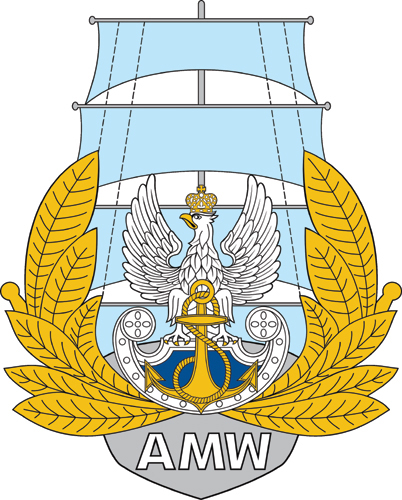 Akademia Marynarki Wojennej im. Bohaterów Westerplatteul. inż. Śmidowicza 6981-127 GDYNIAwww.amw.gdynia.plZAMAWIAJĄCY:Akademia Marynarki Wojennej im. Bohaterów Westerplatteul. inż. Śmidowicza 6981-127 GDYNIAwww.amw.gdynia.plZAMAWIAJĄCY:Akademia Marynarki Wojennej im. Bohaterów Westerplatteul. inż. Śmidowicza 6981-127 GDYNIAwww.amw.gdynia.plZAMAWIAJĄCY:Akademia Marynarki Wojennej im. Bohaterów Westerplatteul. inż. Śmidowicza 6981-127 GDYNIAwww.amw.gdynia.plZAPRASZA DO ZŁOŻENIA OFERTY W POSTĘPOWANIUKompleksowe zabezpieczenie ratownicze przez ratowników wodnych,Krytej Pływalni przy Akademii Marynarki Wojennej w Gdyni
TRYB UDZIELENIA ZAMÓWIENIA: tryb podstawowy bez negocjacjiPodstawa prawna: Ustawa z dnia 11.09.2019 r. - Prawo zamówień publicznych(Dz. U. z 2019 r. poz. 2019 z późn. zm.)ZAPRASZA DO ZŁOŻENIA OFERTY W POSTĘPOWANIUKompleksowe zabezpieczenie ratownicze przez ratowników wodnych,Krytej Pływalni przy Akademii Marynarki Wojennej w Gdyni
TRYB UDZIELENIA ZAMÓWIENIA: tryb podstawowy bez negocjacjiPodstawa prawna: Ustawa z dnia 11.09.2019 r. - Prawo zamówień publicznych(Dz. U. z 2019 r. poz. 2019 z późn. zm.)ZAPRASZA DO ZŁOŻENIA OFERTY W POSTĘPOWANIUKompleksowe zabezpieczenie ratownicze przez ratowników wodnych,Krytej Pływalni przy Akademii Marynarki Wojennej w Gdyni
TRYB UDZIELENIA ZAMÓWIENIA: tryb podstawowy bez negocjacjiPodstawa prawna: Ustawa z dnia 11.09.2019 r. - Prawo zamówień publicznych(Dz. U. z 2019 r. poz. 2019 z późn. zm.)ZAPRASZA DO ZŁOŻENIA OFERTY W POSTĘPOWANIUKompleksowe zabezpieczenie ratownicze przez ratowników wodnych,Krytej Pływalni przy Akademii Marynarki Wojennej w Gdyni
TRYB UDZIELENIA ZAMÓWIENIA: tryb podstawowy bez negocjacjiPodstawa prawna: Ustawa z dnia 11.09.2019 r. - Prawo zamówień publicznych(Dz. U. z 2019 r. poz. 2019 z późn. zm.)                                                                                                      ZATWIERDZAM                                                                                                      Rektor-Komendant                                                                             kontradmirał prof. dr hab. Tomasz SZUBRYCHTOpracowała: Sekcja Zamówień Publicznych                                                                                                      ZATWIERDZAM                                                                                                      Rektor-Komendant                                                                             kontradmirał prof. dr hab. Tomasz SZUBRYCHTOpracowała: Sekcja Zamówień Publicznych                                                                                                      ZATWIERDZAM                                                                                                      Rektor-Komendant                                                                             kontradmirał prof. dr hab. Tomasz SZUBRYCHTOpracowała: Sekcja Zamówień Publicznych                                                                                                      ZATWIERDZAM                                                                                                      Rektor-Komendant                                                                             kontradmirał prof. dr hab. Tomasz SZUBRYCHTOpracowała: Sekcja Zamówień PublicznychROZDZIAŁ 1Nazwa oraz adres Zamawiającego, numer telefonu, adres poczty elektronicznej oraz strony internetowej prowadzonego postępowaniaNazwa oraz adres Zamawiającego, numer telefonu, adres poczty elektronicznej oraz strony internetowej prowadzonego postępowaniaNazwa:Nazwa:Akademia Marynarki Wojennej im. Bohaterów Westerplatte Adres:Adres:ul. inż. Śmidowicza 6981 – 127 GDYNIANumer telefonu:Numer telefonu:261262537Godziny urzędowania:Godziny urzędowania:od godz. 7.30 do godz. 15.30NIP:NIP:586-010-46-93REGON:REGON:190064136Adres poczty elektronicznej:Adres poczty elektronicznej:przetargi@amw.gdynia.pl Adres strony internetowej:Adres strony internetowej prowadzonego postępowaniaAdres strony internetowej:Adres strony internetowej prowadzonego postępowaniawww.amw.gdynia.plplatforma zakupowahttps://platformazakupowa.pl/Wykonawca zamierzający wziąć udział w postępowaniu o udzielenie zamówienia publicznego, zobowiązany jest  posiadać konto na platformie zakupowej.Zarejestrowanie i utrzymanie konta na platformie zakupowej oraz korzystanie z platformy jest bezpłatne. platforma zakupowahttps://platformazakupowa.pl/Wykonawca zamierzający wziąć udział w postępowaniu o udzielenie zamówienia publicznego, zobowiązany jest  posiadać konto na platformie zakupowej.Zarejestrowanie i utrzymanie konta na platformie zakupowej oraz korzystanie z platformy jest bezpłatne. platforma zakupowahttps://platformazakupowa.pl/Wykonawca zamierzający wziąć udział w postępowaniu o udzielenie zamówienia publicznego, zobowiązany jest  posiadać konto na platformie zakupowej.Zarejestrowanie i utrzymanie konta na platformie zakupowej oraz korzystanie z platformy jest bezpłatne. platforma zakupowahttps://platformazakupowa.pl/ROZDZIAŁ 4Informacja, czy Zamawiający przewiduje wybór najkorzystniejszej oferty                  z możliwością prowadzenia negocjacjiROZDZIAŁ 5Opis przedmiotu zamówieniaROZDZIAŁ 6Termin wykonania zamówieniaROZDZIAŁ 7Projektowane postanowienia umowy w sprawie zamówienia publicznego, które zostaną wprowadzone do treści tej umowyROZDZIAŁ 8Informacja o środkach komunikacji elektronicznej, przy użyciu których Zamawiający będzie komunikował się z Wykonawcami, oraz informacje                  o wymaganiach technicznych i organizacyjnych sporządzania, wysyłania                     i odbierania korespondencji elektronicznejROZDZIAŁ 9Informacja o sposobie komunikowania się Zamawiającego z Wykonawcami w inny sposób niż przy użyciu środków komunikacji elektronicznej 
w przypadku zaistnienia jednej z sytuacji określonych w art. 65 ust. 1, art. 66 i art. 69ROZDZIAŁ 10Wskazanie osób uprawnionych do komunikowania się z WykonawcamiSekcja Zamówień PublicznychAnna PARASIŃSKA, Beata ŁASZCZEWSKA-ADAMCZAK, Rafał FUDALA.Sekcja Zamówień PublicznychAnna PARASIŃSKA, Beata ŁASZCZEWSKA-ADAMCZAK, Rafał FUDALA.Sekcja Zamówień PublicznychAnna PARASIŃSKA, Beata ŁASZCZEWSKA-ADAMCZAK, Rafał FUDALA.ROZDZIAŁ 11Termin związania ofertąROZDZIAŁ 12Opis sposobu przygotowania ofertyROZDZIAŁ 13Sposób oraz termin składania ofertROZDZIAŁ 14Termin otwarcia ofertROZDZIAŁ 15Podstawy wykluczenia, o których mowa w art. 108 ust. 1ROZDZIAŁ 16Sposób obliczenia cenyROZDZIAŁ 17Opis kryteriów oceny ofert, wraz z podaniem wag tych kryteriów, i sposobu ocenyLp.KryteriumZnaczenie kryterium (%)Liczba możliwych 
do uzyskania punktów1.Cena oferty 60do 60 punktów2.Organizacja pracy (obecność koordynatora) 20do 20 punktów3.Doświadczenie Zawodowe ratownika 20do 20 punktówROZDZIAŁ 18Informacje o formalnościach, jakie muszą zostać dopełnione po wyborze oferty w celu zawarcia umowy w sprawie zamówienia publicznegoROZDZIAŁ 19Pouczenie o środkach ochrony prawnej przysługujących WykonawcyROZDZIAŁ 20Podstawy wykluczenia, o których mowa w art. 109 ust. 1, jeżeli Zamawiający je przewidujeROZDZIAŁ 21Informacje o warunkach udziału w postępowaniu, jeżeli Zamawiający je przewidujeROZDZIAŁ 22Informacje o podmiotowych środkach dowodowych, jeżeli Zamawiający będzie wymagał ich złożeniaROZDZIAŁ 23Opis części zamówienia, jeżeli Zamawiający dopuszcza składanie ofert częściowychROZDZIAŁ 24Liczba części zamówienia, na którą Wykonawca może złożyć ofertę, lub maksymalna liczbę części, na które zamówienie może zostać udzielone temu samemu Wykonawcy, oraz kryteria lub zasady, mające zastosowanie do ustalenia, które części zamówienia zostaną udzielone jednemu Wykonawcy, w przypadku wyboru jego oferty w większej niż maksymalna liczbie częściROZDZIAŁ 25Informacje dotyczące ofert wariantowych, w tym informacje o sposobie przedstawiania ofert wariantowych oraz minimalne warunki, jakim muszą odpowiadać oferty wariantowe, jeżeli Zamawiający wymaga lub dopuszcza ich składanieROZDZIAŁ 26Wymagania w zakresie zatrudnienia na podstawie stosunku pracy, 
w okolicznościach, o których mowa w art. 95ROZDZIAŁ 27Wymagania w zakresie zatrudnienia osób, o których mowa w art. 96 ust. 2 pkt 2, jeżeli Zamawiający przewiduje takie wymaganiaROZDZIAŁ 28Informacje o zastrzeżeniu możliwości ubiegania się o udzielenie zamówienia wyłącznie przez wykonawców, o których mowa w art. 94, jeżeli Zamawiający przewiduje takie wymaganiaROZDZIAŁ 29Wymagania dotyczące wadium, w tym jego kwotę, jeżeli Zamawiający przewiduje obowiązek wniesienia wadiumROZDZIAŁ 30Informacje o przewidywanych zamówieniach, o których mowa w art. 214 ust. 1 pkt 7 i 8, jeżeli Zamawiający przewiduje udzielenie takich zamówieńROZDZIAŁ 31Informacje dotyczące przeprowadzenia przez Wykonawcę wizji lokalnej lub sprawdzenia przez niego dokumentów niezbędnych do realizacji zamówienia, o których mowa w art. 131 ust. 2 ustawy Prawo zamówień publicznych, jeżeli Zamawiający przewiduje możliwość albo wymaga złożenia oferty po odbyciu wizji lokalnej lub sprawdzeniu tych dokumentówROZDZIAŁ 32Informacje dotyczące walut obcych, w jakich mogą być prowadzone rozliczenia między Zamawiającym a wykonawcą, jeżeli Zamawiający przewiduje rozliczenia w walutach obcychROZDZIAŁ 33Informacje dotyczące zwrotu kosztów udziału w postępowaniu, jeżeli Zamawiający przewiduje ich zwrotROZDZIAŁ 34Informację o obowiązku osobistego wykonania przez Wykonawcę kluczowych zadań, jeżeli Zamawiający dokonuje takiego zastrzeżenia zgodnie z art. 60 i art. 121 ustawy Prawo zamówień publicznychROZDZIAŁ 35Maksymalna liczba wykonawców, z którymi Zamawiający zawrze umowę ramową, jeżeli Zamawiający przewiduje zawarcie umowy ramowejROZDZIAŁ 36Informacja o przewidywanym wyborze najkorzystniejszej oferty 
z zastosowaniem aukcji elektronicznej wraz z informacjami, o których mowa w art. 230 ustawy Prawo zamówień publicznych, jeżeli Zamawiający przewiduje aukcję elektronicznąROZDZIAŁ 37Wymóg lub możliwość złożenia ofert w postaci katalogów elektronicznych lub dołączenia katalogów elektronicznych do oferty, w sytuacji określonej w art. 93ustawy Prawo zamówień publicznychROZDZIAŁ 38Informacje dotyczące zabezpieczenia należytego wykonania umowy, jeżeli Zamawiający je przewidujeROZDZIAŁ 39Klauzula informacyjna z art. 13 RODO do zastosowania przez Zamawiających  w celu związanym z postępowaniem o udzielenie zamówienia publicznegoROZDZIAŁ 40ZałącznikiNazwa ......................................................................Adres ......................................................................Lp.Odbiorca(dokładna nazwa i adresi tel. kontaktowy)Data wykonania(czas trwania umowy od - do)Przedmiotwykonywanej usługiWartość123Lp.Imię i NazwiskoPosiadane kwalifikacjeWykształcenieWykonywane czynnościDoświadczeniepodane w latachPodstawa do dysponowania